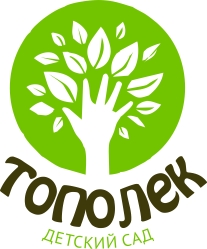 Принято:                                                                 Утверждаю:на педагогическом совете                                      заведующий                                МДОУ детский сад «Тополёк»                              МДОУ  детским садом «ТополёкПротокол № 1                                                           ______________Л.А.Широковаот      сентября  2021 года                                                  сентября 2021 годаГодовой планМуниципального дошкольного образовательного учреждениядетского сада «Тополёк»на 2021-2022учебный годг. МышкинСодержание годового планаI. Информационная справка об образовательной организации. II.Анализ работы образовательной организации за 2020- 2021  учебный год. III.Цель и задачи  образовательной организации на 2021-2022  учебный год. IV. Повышение квалификации и профессионального мастерства педагогов:Характеристика педагогов по уровню образования и педагогическому стажу.Расстановка педагогов по группам на 2021-2022 учебный год.Аттестация педагогических кадров.                                                               Самообразование педагогов.Проектная  деятельность педагогов образовательной организации.V. Организационно-педагогическая работа:                                                                  Педагогические советыКонсультации для педагоговМетодические недели (взаимопосещение педагогов: образовательная деятельность, мастер-класс для педагогов ДОО)Конкурсы, выставки, смотрыСеминары-практикумыРабота с молодыми специалистамиОрганизация работы методического кабинетаПлан  работы по профилактике детского дорожно-транспортного травматизмаПлан мероприятий по пожарной безопасности с воспитанникамиПлан патриотического воспитанияПлан работы с детьми раннего возраста в рамках пилотной площадкиПлан работы консультационного пункта «Кроха»План работы психолого-педагогического консилиума План по профилактике жёсткого обращения с детьми, безнадзорности и правонарушений несовершеннолетних План работы ФСК «Тополёк»План работы инструктора по физической культуреПлан работы музыкального руководителяПлан работы педагога-психолога План работы учителя логопеда.VI.Руководство и контроль над педагогической деятельностью:Систематический контрольПерсональный контрольТематический контрольФронтальный контрольОперативный контрольСанитарный контрольVII. Взаимодействие в работе с семьей, школой и другими организациями:Социальный паспорт семей воспитанников, посещающих образовательную организациюВзаимодействие с родителями, Родительским комитетом образовательной организации (план работы)Организация работы по преемственности образовательной организации со школойVIII. Медицинское сопровождение образовательного процесса (план работы, COVID-19).IX. Административно-хозяйственная работа   План мероприятий по пожарной безопасности образовательной организацииПлан мероприятий по антитеррористической безопасности  образовательной организации (хранится в паспорте безопасности)Х. Антикоррупционные мероприятияXI. Охрана труда в образовательной организацииXII. Приложения к годовому плану:Учебный план на 2021-2022учебный годРабочая программа «Конфетти»Рабочая программа «Золотой ключик»Сетка образовательной деятельностиДополнительные общеобразовательные программы, расписаниеПлан районной методической работы с педагогами дошкольных образовательных организацийI. Информационная справка об образовательном учрежденииНаименование учреждения: муниципальное дошкольное образовательное учреждение  детский сад  «Тополёк», краткое название МДОУ детский сад «Тополёк». Юридический адрес: 152830, Ярославская область, г. Мышкин, ул. Газовиков, д.2Фактический адрес: 152830,  Ярославская область, г. Мышкин, ул. Газовиков, д.2Телефон: 8(48544) 2-21-60Электронная почта: myshkin-topolek@mail.ru           Муниципальное дошкольное образовательное учреждение детский сад «Тополёк» является муниципальным бюджетным образовательным учреждением, находящимся в ведении Мышкинского муниципального района. Учреждение создано на основе  постановления Главы администрации Мышкинского муниципального района от 10.10.2008 № 973 «О создании муниципального дошкольного образовательного учреждения детского сада «Тополёк».            Учреждение является дошкольной образовательной  некоммерческой организацией, созданной в форме муниципального бюджетного учреждения для выполнения работ, оказания услуг в целях обеспечения реализации предусмотренных законодательством Российской Федерации полномочий органов местного самоуправления в сфере образования.            Учредителем и собственником имущества Учреждения является Мышкинский муниципальный район.              Функции и полномочия Учредителя Учреждения от имени Мышкинского муниципального района осуществляет управление образования администрации Мышкинского  муниципального района, Администрация Мышкинского  муниципального района в части принятия решений о создании, реорганизации, изменения типа и ликвидации Учреждения, его переименования.             Функции и полномочия собственника имущества Учреждения от имени  Мышкинского муниципального района в установленном порядке осуществляет Комитет по управлению имуществом и градостроительству администрации Мышкинского муниципального района.            Муниципальное дошкольное образовательное учреждение детский сад  «Тополёк» администрации Мышкинского муниципального района   функционирует с 2008 года, расположен в типовом двухэтажном здании, отопление автономное (газовая водогрейная котельная), имеется водопровод, канализация.           Правила комплектования  устанавливаются Учредителем на основании действующего законодательства.         Режим работы образовательной организации установлен Учредителем, исходя из потребностей семьи и возможностей бюджетного финансирования образовательной организации, и является следующим:Рабочая неделя:  пятидневнаяДлительность работы образовательной организации:     12 часовЕжедневный  режим  работы образовательной организации:  с 7.00 до 19.00В образовательной организации в 2021-2022 учебном году функционирует  7 групп.Предельная наполняемость -185 детей.Фактическая наполняемость -103 ребёнкаКоличественный состав групп:Нормативно-правовое обеспечение деятельности образовательной организации:Устав образовательной организации утверждён приказом управления образования администрации Мышкинского муниципального района от 24.01.2018 № 14/1.Свидетельство о государственной регистрации права на постоянное (бессрочное) пользование земельным участком от 15.07.2009 г., серия 76-АА № 814439.Свидетельство о государственной регистрации права на оперативное управление зданием от 08.02.2010 г.Лицензия на осуществление образовательной деятельности № 571/16 от 29.11.2016 года (серия 76Л02 № 0001355), выдана департаментом образования Ярославской области.Приложение № 1 к лицензии  на осуществление образовательной деятельности от 29.11.2016 г. (серия 76П01 № 0004378)  (дополнительное образование детей и взрослых), выдано департаментом образования Ярославской области.Программы, реализуемые в образовательной организации:       Образовательный процесс в образовательной организации осуществляется в соответствии с основной общеобразовательной программой образовательной организации,  в основе которой программа «От рождения до школы» под редакцией Н.Е. Вераксы, Т.С. Комаровой, М.А. Васильевой и стандартом дошкольного образования.              Содержание образовательной программы соответствует основным положениям возрастной психологии и дошкольной педагогики; выстроено с учетом принципа интеграции образовательных областей в соответствии с возрастными возможностями и особенностями воспитанников, спецификой и возможностями образовательных областей.             Программа основана на комплексно-тематическом принципе построения образовательного процесса; предусматривает решение программных образовательных задач в совместной деятельности взрослого и детей и самостоятельной деятельности детей не только в рамках непрерывной образовательной деятельности, но и при проведении режимных моментов в соответствии со спецификой дошкольного образования.           Программа составлена в соответствии с образовательными областями:«Социально-коммуникативное развитие», «Познавательное развитие», «Речевое развитие», «Художественно-эстетическое развитие», «Физическое развитие».             Реализация каждой образовательной области предполагает решение специфических задач во всех видах детской деятельности, имеющих место в режиме дня дошкольного учреждения: режимные моменты, игровая деятельность; специально организованные традиционные и интегрированные занятия; индивидуальная и подгрупповая работа; самостоятельная деятельность; опыты и экспериментирование.Основная образовательная программа образовательной организации реализуется в сочетании с адаптированными и парциальными программами:Адаптированная основная образовательная программа дошкольного образования детей с тяжёлыми нарушениями речи;Адаптированная основная образовательная программа дошкольного образования детей с задержкой психического развития;«Основы безопасности детей дошкольного возраста» Р.Б.Стеркина, О.Л. Князева, Н.Н.Авдеева;«Обучение грамоте детей дошкольного возраста. Парциальная программа» Н.В.Нищева;«Цветные ладошки» (изобразительное творчество) И.А.Лыкова;«Ладушки» И.Каплунова, И.Новоскольцева; «Музыкальные шедевры»  О. П. Радынова. Комплексная образовательная программа для детей раннего возраста «Первые шаги», УМК «Воробушки» Е.О. Смирнова, Л.Н. Галигузова, С.Ю. Мещерякова.Парциальная программа «Социально-эмоциональное развитие детей дошкольного возраста 5-6 лет», Дворецкая И.А.УМК «Социально-эмоциональное развитие детей старшего школьного возраста» Е.А. Сергиенко.II.Анализ работы образовательной организации за 2020-2021 учебный год.Воспитательно-образовательный процесс в образовательной организации в 2020-2021 учебном году осуществляли 14 педагогов,4 специалиста: учитель-логопед, педагог-психолог, музыкальный руководитель, инструктор по физической культуре и плаванию, старший воспитатель.Сочетание опытных, творческих педагогов и специалистов положительно влияет на состояние воспитательно-образовательного процесса.        Из 19 педагогов:3 (16 %)-высшая квалификационная категория;7 (37%)-первая;6 (31%)- соответствие на занимаемую должность;3 (16%)- без категории (один молодой специалист)Распределение педагогического состава по категории (человек)Каждый педагог повышает уровень профессиональной компетенции. В начале учебного года каждый педагог определился с темой самообразования, и разработал план на учебный год. 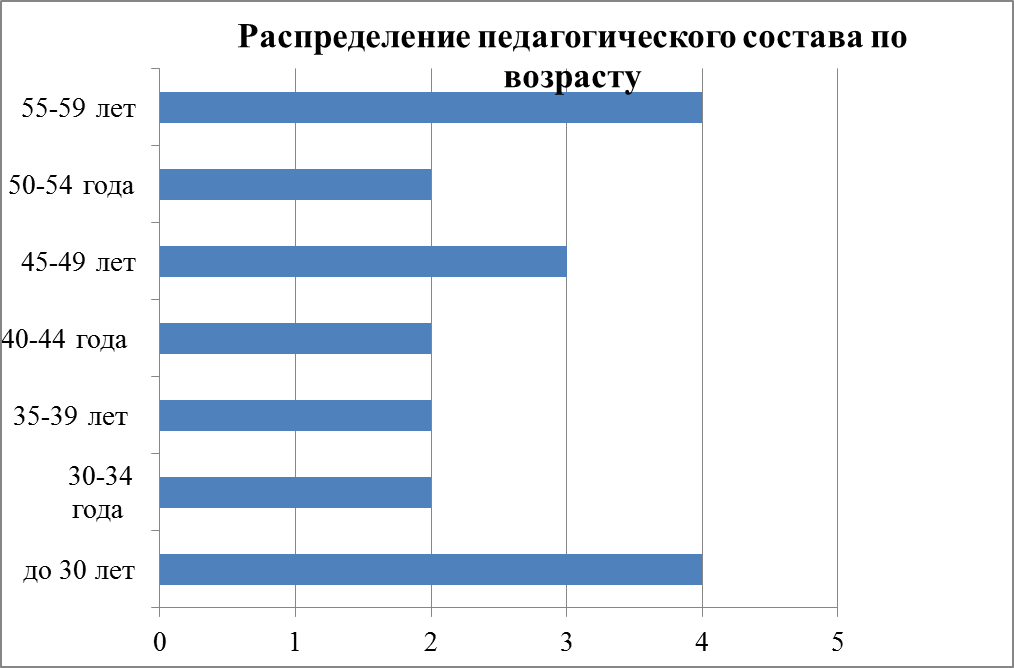 В течение учебного года каждый педагог просматривал семинары, вебинары различного уровня, знакомился с опытом работы своих коллег и педагогов других дошкольных организаций через открытые просмотры образовательной деятельности, мастер-классы, изучали новинки методической литературы, участвовали в педагогических совещаниях, консультациях. Благодаря накопленному и изученному материалу, педагоги создали картотеки игр и экспериментов, пополнили РППС, провели консультации и мастер- классы для родителей, открытые занятия и мероприятия, фотоотчёты.Фокина Александра Сергеевна, педагог первой квалификационной категории, воспитатель группы дошкольного возраста от 5 до 6 лет «Светлячок» активно принимала участие и повышала уровень квалификации в различных конкурсах, семинарах, вебинарах разного уровня:Диплом победителя (II) место Всероссийской блиц-олимпиады «Время знаний». Диплом (II) место Серия ДС № 26843 Всероссийский конкурс «На знание норм и правил охраны труда и техники безопасности в ДОУ». КПК Сертификат Всероссийский образовательный портал «Завуч». Дистанционное обучение по курсу «Инклюзия в системе образования».Благодарственное письмо от Организационного комитета Всероссийского образовательного портала «Завуч» за активное участие в дистанционном мероприятии «Инклюзия в системе образования». Диплом победителя I место группа «Светлячок» во Всероссийской викторине «Время знаний» «Путешествие в театр». Диплом руководителя Фокиной Александре Сергеевне, участник I место группа «Светлячок» во Всероссийской викторине «Время знаний» «Путешествие в театр».  Диплом победителя II место группа «Светлячок» во Всероссийской викторине «Время знаний» «Вкусные сказки». Диплом руководителя Фокиной Александре Сергеевне, участник II место группа «Светлячок» во Всероссийской викторине «Время знаний» «Вкусные сказки».  Диплом победителя II место группа «Светлячок» во Всероссийской викторине «Время знаний» «Знать про профессии нам интересно». Диплом руководителя Фокиной Александре Сергеевне, участник II место группа «Светлячок» во Всероссийской викторине «Время знаний» «Знать про профессии нам интересно». Грамота победителя I место Есиной Ксении группа «Светлячок» в муниципальном конкурсе детских рисунков «День Победы глазами детей», посвященному 75-летию годовщины Победы в ВОВ. Диплом победителя I место группа «Светлячок» во Всероссийской викторине «Время знаний» «Международный день матери». Диплом руководителя Фокиной Александре Сергеевне, участник I место группа «Светлячок» во Всероссийской викторине «Время знаний» «Международный день матери». Сертификат ФАДН России «Большой этнографический диктант-2020». Удостоверение о повышении квалификации ГАУДПО ЯО ИРО по программе «Движение и игра: ранний возраст». Диплом победителя I место группа «Светлячок» во Всероссийской викторине «Время знаний» «Моя семья – мое богатство. Диплом руководителя Фокиной Александре Сергеевне, участник I место группа «Светлячок» во Всероссийской викторине «Время знаний» «Моя семья – мое богатство». Диплом победителя II место группа «Светлячок» во Всероссийской викторине «Время знаний» «Перечитывая сказки А.С.Пушкина». Удостоверение ЯГТУ КПК по дополнительной профессиональной программе «Цифровой дизайн при создании личного бренда специалиста». Сертификат ИЗДАТЕЛЬСТВО РУССКОЕ СЛОВО участника вебинара ПРАКТИКА ДОО: реализация программ и пособий ПМК «Мозаичный ПАРК. Сертификат ИЗДАТЕЛЬСТВО РУССКОЕ СЛОВО участника вебинара «Использование практических пособий на уроках географии и биологии. Удостоверение о повышении квалификации ООО «Центр инновационного образования и воспитания», тема: «Основы обеспечения информационной безопасности детей». Диплом победителя I место группа «Светлячок» во Всероссийской викторине «Время знаний» «Герои зимних сказок». Диплом руководителя Фокиной Александре Сергеевне, участник I место группа «Светлячок» во Всероссийской викторине «Время знаний» «Герои зимних сказок». Сертификат участника образовательного курса для педагогов и детей по театральной педагогике в рамках реализации проекта «Школа театральной педагогики.Сертификат ИЗДАТЕЛЬСТВО РУССКОЕ СЛОВО участника вебинара «Этапы работы с концептами на уроках литературы». Сертификат ИЗДАТЕЛЬСТВО РУССКОЕ СЛОВО участника вебинара «Русский родной язык в начальной школе. Что нужно знать учителю?». Грамота «Яндекс. Учебник» за успешное прохождение тестирования в рамках всероссийской культурно-просветительской акции «Культурный марафон». Сертификат ИЗДАТЕЛЬСТВО РУССКОЕ СЛОВО участника вебинара Творческая мастерская «Новый год стучится в дверь». 20.01.2021г. Конкурс на базе МДОУ детского сада «Тополек» внутри группы «В театре» (детский рисунок): 9 участников награждены дипломами участников. 15.02.2021г. «Викторина по творчеству детских писателей». Три участника викторины награждены дипломами: 1, 2, 3 степени (Артем, Вова, Камила). 16.02.2021г. Областной конкурс «EcoBaby», направленный на выявление и продвижение исследовательских проектов в пользу охраны, восстановления, рационального использования природных ресурсов и решения задач экологического отношения к природе Ярославской области. (5 детей: Аня, Камила, Саша, Ксюша, Кристина) приняли участие в номинации «Аксессуары одежды». Диплом победителя на конкурсе чтецов «Мы память о войне стихами говорим» Чикун Саша, 4 благодарности участникам: Кристина, Камила, Вова, Артем. Диплом руководителя Фокиной Александре Сергеевне, участник I место группа «Светлячок» во Всероссийской викторине «Время знаний» «Военные профессии». Диплом победителя I место группа «Светлячок» во Всероссийской викторине «Время знаний» «Военные профессии». Диплом группе «Светлячок» в номинации «Лучшая постановка» в конкурсе детского театрально-художественного творчества «Золотой ключик». Диплом Тереховой Кристине в номинации «Лучшая юная актриса» в конкурсе детского театрально-художественного творчества «Золотой ключик». Диплом Асадовой Камиле в номинации «Лучшая юная актриса» в конкурсе детского театрально-художественного творчества «Золотой ключик». Благодарность Фокиной Александре Сергеевне, воспитателю группы «Светлячок» за подготовку воспитанников в Конкурсе детского театрально-художественного творчества «Золотой ключик». Диплом руководителя Фокиной Александре Сергеевне, участник I место группа «Светлячок» во Всероссийской викторине «Время знаний» «Театральный калейдоскоп». Диплом победителя I место группа «Светлячок» во Всероссийской викторине «Время знаний» «Театральный калейдоскоп». Благодарность за участие в смотре-конкурсе на лучшее оформление зимнего участка «Снежных дел мастера» группе «Светлячок». Диплом участника Диктант Победы 2021: Всероссийский исторический диктант на тему событий Великой Отечественной войны. Сертификат участника межрегиональной научно-практической конференции, Департамент образования ЯО «Ранняя помощь детям и их семьям: современные аспекты, проблемы, пути решения». Диплом УО ММР группе «Светлячок» в номинации «Лучшая театральная афиша» в III муниципальном Фестивале детского театрально-художественного творчества «Золотой ключик». Сертификат МДОУ детский сад «Тополек» участнику III городского Фестиваля детского театрально-художественного творчества «Золотой ключик». Сертификат РРЦ ГУ ЯО ЦТСО Всероссийский Цифровой дизайн. Диплом победителя I место группа «Светлячок» во Всероссийской викторине «Время знаний» «Основы финансовой грамотности». Диплом руководителя Фокиной Александре Сергеевне, участник I место группа «Светлячок» во Всероссийской викторине «Время знаний» «Основы финансовой грамотности». Сертификат участника II Всероссийского форума «Воспитатели России»: «Воспитаем здорового ребенка. Регионы». Диплом группе «Светлячок» за I место Всероссийского конкурса талантов «Пасхальное чудо». Диплом группе «Светлячок» за I место Всероссийского конкурса талантов «Творческое и эстетическое развитие и воспитание дошкольников», «Окна Победы». Благодарность МДОУ детский сад «Тополек» за участие в смотре-конкурсе уголков патриотического воспитания, в рамках празднования 76-летия со Дня Победы в Великой Отечественной войне. Диплом Фокиной А.С. за I место Всероссийского конкурса талантов «Опыт работы по организации обучения дошкольников в дистанционном режиме». Сертификат участника вебинара ИЗДАТЕЛЬСТВО РУССКОЕ СЛОВО «Преемственность дошкольного и начального общего образования в контексте реализации ФГОС». Удостоверение о повышении квалификации Единый урок ООО «Центр инновационного образования и воспитания». Обучение по программе «Обеспечение санитарно-эпидемиологических требований к образовательным организациям согласно СП 2.4.3648-20».Удостоверение о повышении квалификации Единый урок ООО «Центр инновационного образования и воспитания». Обучение по программе «Профилактика гриппа и острых респираторных вирусных инфекций, в том числе новой короновирусной инфекции (COVID-19).Сертификат участника III Всероссийского форума «Воспитатели России»: «Воспитаем здорового ребенка. Поволжье».Поликарпова Наталия Валерьевна, воспитатель группы дошкольного возраста от 5 до 6 лет «Светлячок»: сертификаты: «Формирование читательской компетентности у воспитанников и учащихся образовательной организации» «Совушка». Особенности создания диаграмм различных форм и видов (традиционные и современные способы)» «Совушка». «Электронные платежи и системы и их безопасное использование в сети. «Правильное оформление информации в табличной форме: стандартные требования и творческие подходы» «Совушка». «Основные принципы национальной системы профессионального роста педагогических работников» «Совушка». «Федеральный государственный образовательный стандарт начального общего образования (1-4 класс): Основные положения» «Совушка» .«Большой этнографический диктант – 2020г». «Цифровой диктант». Благодарность МДОУ детский сад «Тополек» за участие в смотре-конкурсе уголков патриотического воспитания, в рамках празднования 76-летия со Дня Победы в Великой Отечественной войне.Прошла курсы повышения квалификации:«Цифровой дизайн при создании личного бренда специалиста»;  «Достижение целевых ориентиров, ранний возраст .Дети группы дошкольного возраста от 5 до 6 лет «Светлячок» воспитателями, которой являются Фокина А.С. и Поликарпова Н.В. активно принимают участие в различных мероприятиях детского сада и за его пределами:Выставка-конкурс на базе ДОО «Дары осени» приняли участие: Артем Орлов, Чикун Саша, Анна Попова, Дьяченко Алеша, Есина Ксения. 5 семей: 3 диплома, 6 благодарностей. Городской конкурс «Дары осени-2020»: 2 грамоты в номинации «Очумелые ручки»: Есина Ксения и Скоробогатов Никита. Ксения Есина стала победителем, заняв 1 место в муниципальном конкурсе детских рисунков "День Победы глазами детей", посвящённому 75-летию годовщины Победы в Великой Отечественной войне. Инициаторами конкурса были исполнительный комитет Ярославского Регионального отделения Всероссийской политической партии "ЕДИНАЯ РОССИЯ" по поддержке управления образования администрации Мышкинского муниципального района. Конкурс в рамках самообразования Фокиной А.С. «Приобщение воспитанников к детской художественной литературе» - «Папа, мама, я – читающая семья»: приняло участие 5 семей, вручены благодарности. Диплом победителя I место группа «Светлячок» во Всероссийской викторине «Время знаний» «Путешествие в театр», октябрь, 2020г. Диплом победителя II место группа «Светлячок» во Всероссийской викторине «Время знаний» «Вкусные сказки», октябрь, 2020г. Диплом победителя II место группа «Светлячок» во Всероссийской викторине «Время знаний» «Знать про профессии нам интересно», октябрь, 2020г. Всероссийская викторина по сказкам А.С. Пушкина: Диплом победителя II место группа «Светлячок» во Всероссийской викторине «Время знаний» «Перечитывая сказки А.С.Пушкина», ноябрь, 2020г. Участие во Всероссийской викторине «Международный день матери». Диплом победителя I место группа «Светлячок» во Всероссийской викторине «Время знаний» «Международный день матери», ноябрь, 2020г. Конкурс на базе МДОУ детский сад «Тополек» «Мама, папа, я – спортивная семья!», семья Чернышева Ромы заняла 3 место.Участие во Всероссийской викторине «Моя семья-мое богатство». Диплом победителя I место группа «Светлячок» во Всероссийской викторине «Время знаний» «Моя семья – мое богатство», ноябрь, 2020г. Конкурс «Блестящая красавица» на базе МДОУ детский сад «Тополёк» и городского уровня. За активное участие в выставке-конкурсе ёлочных украшений в нашей группе дети награждены благодарностями: Вова, Рома, Саша, сертификатами от городского конкурса: Ксюша Есина, Орлов Артем. Диплом победителя I место группа «Светлячок» во Всероссийской викторине «Время знаний» «Герои зимних сказок», декабрь, 2020г. Конкурс детского рисунка «В театре» на базе работы по театрализации: 9 участников детей награждены дипломами участников. «Викторина по творчеству детских писателей» на базе группы: дипломы 1, 2 и 3 степени: Артем, Вова, Камила. Областной Конкурс «EcoBaby», призовые места Есина Ксения, Асадова Камила и куратор Фокина А.С., награждение 5 июня.Конкурс чтецов «Мы память о войне стихами говорим», участвовали 5 человек: Орлов Артем, Терехова Кристина, Асадова Камила, Барт Вова, 1 место и диплом победителя Чикун Александра.Диплом победителя I место группа «Светлячок» во Всероссийской викторине «Время знаний» «Военные профессии», февраль, 2021г. Конкурс детского театрально-художественного творчества «Золотой ключик». Диплом группе «Светлячок» в номинации «Лучшая постановка» в конкурсе детского театрально-художественного творчества «Золотой ключик», 18.03.2021г. Диплом Тереховой Кристине в номинации «Лучшая юная актриса» в конкурсе детского театрально-художественного творчества «Золотой ключик», 18.03.2021г. Диплом Асадовой Камиле в номинации «Лучшая юная актриса» в конкурсе детского театрально-художественного творчества «Золотой ключик», 18.03.2021г. Благодарность Фокиной Александре Сергеевне, воспитателю группы «Светлячок» за подготовку воспитанников в Конкурсе детского театрально-художественного творчества «Золотой ключик», 18.03.2021г. Диплом победителя I место группа «Светлячок» во Всероссийской викторине «Время знаний» «Театральный калейдоскоп», март, 2021г. Смотр-конкурс участков «Зимних дел мастер»: благодарность за участие благодарность на лучшее оформление зимнего участка «Снежных дел мастера» группе «Светлячок», март, 2021г.Международный конкурс для детей «Великая Победа», конкурсная работа «Мы помним, мы гордимся», I место. Диплом УО ММР группе «Светлячок» в номинации «Лучшая театральная афиша» в III муниципальном Фестивале детского театрально-художественного творчества «Золотой ключик», апрель 2021г.Всероссийская викторина «Основы финансовой грамотности». Диплом победителя I место группа «Светлячок» во Всероссийской викторине «Время знаний» «Основы финансовой грамотности», апрель, 2021г. Всероссийский конкурс талантов «Пасхальное чудо», 30.04.2021г. Диплом группе «Светлячок» за I место Всероссийского конкурса талантов «Пасхальное чудо», 30.04.2021г. Конкурс от прокуратуры Ярославской области «Гордимся!» (Сережа, Саша, Алеша, Аня, Вова). Областной конкурс ГАУ ДПО «Информационно-консультационная служба АПК» «Сбережем рыбу вместе» (Дьяченко Алексей). Диплом в конкурсе детского рисунка «Сбережем рыбу вместе» за II место в возрастной категории от 0 до 6 лет, 15.05.2021г. Смотр-конкурс уголков патриотического воспитания в рамках празднования 76-лет со Дня Победы в ВОВ, Благодарность за участие. Всероссийская акция «Окна Победы». Диплом группе «Светлячок» за I место Всероссийского конкурса талантов «Творческое и эстетическое развитие и воспитание дошкольников», «Окна Победы», 11.05.2021г. Районная беговая эстафета «Салют! Победа!» (II место). В группе проведены экскурсии: Музей Мыши, Музей Русских валенок, Пожарная часть, Мемориал Победы, Детская библиотека.Реутова Нелли Эльшановна, воспитатель группы раннего возраста от 2 до 3 лет «Звёздочка» в течение учебного года повышала уровень квалификации и имеет сертификаты: «Ребенок раннего возраста в детском саду по Программе « Первые шаги» и ПМК « Воробушки» для воспитания и развития детей раннего возраста»; мультимедийные ресурсы как эффективный инструментарий педагога детского сада; электронные ресурсы для планирования и педагогической диагностики в детском саду; поддержка разнообразия детства в условиях реализации парциальных программ; использование нетрадиционных техник изобразительной деятельности. Картотека воспитателя « Круглый год»; консультативный пункт и группа кратковременного пребывания в ДОО как эффективные вариативные формы дошкольного образования; «Основы обеспечения информационной безопасности детей»; практика ДОО: реализация образовательной программы «Первые шаги» для детей раннего возраста.Курочкина Галина Степановна, воспитатель первой квалификационной категории группы раннего возраста от 2 до 3 лет «Звездочка» в ноябре 2020 года прошла успешно подтверждение на первую квалификационную категорию и повышала уровень квалификации: сертификат Воспитатели России «Воспитываем здорового ребёнка»; Сертификаты: «Добрые сказки как средство нравственного воспитания маленьких детей»; практика ДОО: реализация образовательной программы «Первые шаги» для детей раннего возраста»; «как приобщить ребёнка дошкольника к искусству»; «методические аспекты позитивной социализации детей раннего и дошкольного возраста»; «ребёнок раннего возраста в детском саду. Программа «Первые шаги» и ПМК «Воробушки» для воспитания и развития детей раннего возраста»; «развитие творческих способностей ребёнка «Слушаем и рисуем музыку»; «картотечное планирование образовательной деятельности с детьми раннего возраста по программе «Первые шаги»; «консультационный пункт и группа кратковременного пребывания в ДОО как эффективные вариативные формы дошкольного образования»; «развитие детей дошкольного возраста и предпрофессиональная подготовка»; «детский сад с доставкой на дом»;«Использование нетрадиционных техник изобразительной деятельности. Картотека воспитателя «Круглый год»; «поддержка разнообразия детства в условиях реализации парциальных программ»; «электронные ресурсы для планирования и педагогической диагностики в детском саду»; «мультимедийные ресурсы как эффективный инструментарий педагога детского сада»; «развитие мелкой моторики у детей раннего и дошкольного возраста»; «занимательный «багаж» для маленького путешественника».  В группе раннего возраста  от 2 до 3 лет «Звёздочка» воспитатели Реутова Н.Э. и Курочкина Г.С. провели следующие мероприятия с детьми: «Осенний праздник», «В гости к ёлочке» (новогодний праздник), «Праздник для мам» (8 марта). Досуг для детей «В гости к бабушке». Участвовали  в мероприятиях вместе с родителями: «Осенний букет» (поделки из осенних листьев), «Блестящая красавица» участники конкурса получили дипломы и благодарность. «Снежных дел мастера» (конкурс на лучшее оформление участка) наша группа получила диплом и 2 место в этом конкурсе. Проведены дистанционно мастер-классы с родителями: Эко-кормушка, игрушки своими руками, тесто-пластика. В работе с родителями использовались различные формы: беседы (коллективные и индивидуальные), консультации (обновлялись каждый месяц согласно плану работы с родителями. Родители активно идут навстречу и принимают участие во всех конкурсах, достигли высоких результатов, получены грамоты и благодарности за участие. В связи со сложившейся ситуацией в стране, работа также велась в дистанционном режиме (в соц.сетях «ВК», сайт детского сада).Ильина Анжела Ивановна, воспитатель группы дошкольного возраста от 6 до 7 лет «Непоседы» прошла курсы повышения квалификации, участвовала  в семинарах и вебинарах, подготавливала участников к олимпиадам, публикации материалов: «Методики диагностики и коррекции пространственного мышления и развития конструктивной деятельности. Сенсорные пластины»; «Тематические беседы с детьми старшего дошкольного возраста»; «Детская самооценка: как настрой родителей влияет на поведение детей?»; «Формирование здоровьесберегающей компетентности педагогических работников»; «Детский сад с доставкой на дом»; «Наставничество для ребенка с инвалидностью. Инклюзия 2.0»; «Специальная индивидуальная программа развития ребенка с особенностями»; «Специальная индивидуальная программа развития ребенка с особенностями»; «Подготовка к школе: обучение дошкольников умению планировать свою деятельность»; «Инклюзивные игры как инструмент построения инклюзивной культуры в коллективе»; «Инклюзия 2.0: лучшие практики»; «Основы формирования у детей классификационных навыков»; Консультативный пункт и группа кратковременного пребывания в ДОО как эффективные вариативные формы дошкольного образования» и др. Имеет публикации на страницах электронного СМИ образовательного характера: «Аппликация из бумаги. Поздравительная открытка»; «Художественная обработка материалов»; учебно-методичекого материала лэпбук «Осень» и «Секреты здоровья» на официальном сайте издания fgosonline.ru. Является участником Всероссийской онлайн конференции  «Soft Skills для педагога». Подготовка победителя Международного творческого конкурса «Престиж», номинация «Времена года». Руководитель в подготовке участника к всероссийской блиц-олимпиаде «Спорт-это жизнь!». Руководитель Всероссийской викторины «Правила здорового питания». Подготовила дипломанта 3 степени Международного детского конкурса «СНЕГОВИиКО» 2020/2021. Участие в Международном историческом диктанте на тему событий Великой Отечественной Войны-«Диктант Победы» 2021. Работала по танцевальному направлению «Конфетти» с детьми: Исполнение «Новогодний рок-н-ролл», «Потолок ледяной», «Танец с лентами», «Chocolate», «Вальс».Терехова Надежда Андреевна, воспитатель группы дошкольного возраста от 6 до 7 лет «Непоседы» с группой детей приняла участие в двух викторинах: «Зимушка–зима»(1 место) и «Финансовая грамотность» (2 место)  и также повышала уровень квалификации и имеет сертификаты: «развитие и коррекция речи детей 4-8 лет»; «цифровой дизайн при создании личного бренда специалиста»; «педагоги ПРО развитие творческих способностей детей в системе общего и дополнительно образования»; «достижение целевых ориентиров (ранний возраст)»; «Инклюзия 2.0. Лучшие практики»; « развитие творческих способностей детей в системе общего и дополнительного образования»; « развитие творческих способностей детей в системе общего и дополнительного образования».В течение учебного года группа дошкольного возраста от 6 до 7 «Непоседы» воспитатели Ильина А.И. и Терехова Н.А. активно принимали участие в следующих мероприятиях: День знаний» ( спортивно-развлекательное мероприятие), «Осенние ритмы»(музыкальное тематическое представление),  «Папа, мама, я - спортивная семья» (физкультурно-оздоровительное мероприятие в очно-дистанционном режиме Приказ от 16.11.2020 № 115-од),» «Как Баба Яга Ивашку от компьютера спасала» (новогодний праздник), «Дарите мамочкам цветы» (праздник к 8 марта), открытое занятие по познавательному развитию (ФЭМП) «Путешествие в страну Математика», открытое занятие по познавательному развитию  «Деньги-это…».  Участвовали в конкурсах: конкурс рисунков «День Победы глазами детей» (3 человека от группы, получены благодарности) (Положение разработано Мышкинским местным отделением, исполнительным комитетом Ярославского Регионального отделения Всероссийской политической партии «Единая Россия» при поддержке управления образования Администрации Мышкинского муниципального района); городской конкурс «Блестящая красавица» (2 человека от группы, дипломы победителей 1место Приказ от 24.11.2020 № 105), выставка-конкурс «Блестящая красавица» в саду (11 человек от группы, из них четыре диплома 1 место, остальные благодарности за участие Приказ от 23.11.2020 № 117-од), поэтический конкурс чтецов « Мы о войне стихами говорим» (5 участников, благодарности Приказ от 27.01.2021 № 04-од), участие в районном творческом конкурсе для детей с ОВЗ «Снежная карусель» (благодарности Приказ МДОУ дс «Росинка» от 08.02.2021 №2), участие в III муниципальном Фестивале детского театрально-художественного творчества «Золотой ключик» с экологической сказкой «Подснежники» (9 человек от группы,  диплом «Лучшее выступление, по мнению жюри», «Лучшая постановка (режиссура)», благодарность лучшему актеру Приказ от 18.02.2021 №10-од); тестирование обучающихся по Всероссийскому физкультурно-спортивному комплексу «Готов к труду и обороне» ( 8 человек, из них 1 золотой значок, 4 серебряных, 3 бронзовых Приложение к письму № 282 от 23.12.2020). Участие в забеге «салют Победы» (12.05.21; 6 человек, II место). Участие в военно-спортивной квест-игре «Зарница», посвященной Победе в ВОВ (13.05.2021, 5 человек, команда «Патриот» I место, от 26.04.2021 № 27-од). Проведение Выпускного бала (28.05.21) «По страницам книги»; участие в  оформлении уголка патриотического воспитания в рамках празднования 76-летия со Дня Победы в ВОВ (от 26.04.2021 №28-од).Участвовали в различных мероприятиях (пожарная безопасность, дорожная безопасность, ПДД, квест ко дню космонавтики «Путешествие в космос»). В мае 2021г. приняли участие в акции «Окна Победы». Организованы экскурсии: В МУ ММР Детскую библиотеку им. А.К. Салтыкова-Щедрина ( 12.04, «День космонавтики» Приказ от 9.04.2021 № 19-од), вв «Музей Мыши» (Приказ от 22.04.2021 № 25-од),  в ПЧ-32 г.Мышкин (Приказ от 23.04.2021 № 26-од), к памятнику погибшим воинам в ВОВ г.Мышкин (возложение цветов Приказ от 29.04.2021 №32-од). Платонова Наталья Владимировна, воспитатель первой квалификационной категории группы дошкольного возраста от 3 до 4 лет «Ромашка» повышала свою квалификацию: ВОО «Воспитатели России» II Курс вебинаров по вопросам развития, воспитания и оздоровления дошкольников. Всероссийский форум «Воспитатели России»; «Воспитаем здорового ребенка». Выступала педсовете  в детском саду по теме: ««Дистанционное обучение, как эффективная дидактическая система: опыт, проблемы, результат». Тема выступления «Дистанционные формы работы дополнительного образования». Наталья Владимировна подготавливала детей  для участия в различных  конкурсах разного уровня: Благодарственное письмо ВШДА №14416608550 от 01.12.2020г. за подготовку обучающихся к участию во Всероссийском детском конкурсе  рисунка и декоративно-прикладного творчества «Мама, я тебя люблю». Благодарственное письмо ВШДА №14417625316 от 11.12.2020г. за подготовку обучающихся к участию во Всероссийском детском конкурсе  рисунка «Зимушка-Зима». Благодарственное письмо управления образования за подготовку участников творческого конкурса для воспитанников с ОВЗ «Снежная карусель» (март 2021г.). Благодарность за активное участие в Конкурсе детского театрально-художественного творчества «Золотой ключик». Благодарственное письмо ВШДА №14428805838 от 02.04.2021г. за подготовку обучающихся к участию во Всероссийском детском конкурсе  рисунков по произведениям Ганса Христиана Андерсена «Волшебство сказочного мира». Благодарственное письмо ВШДА №14433036384 от 14.05.2021г. за подготовку обучающихся к участию во Всероссийском детском конкурсе  рисунка «Победный май». Подготовила детей к участию в детско-юношеской патриотической акции «РИСУЕМ ПОБЕДУ-2021», посвященной славному ратному и гражданскому подвигу поколения победителей.Горбушина Оксана Владимировна, воспитатель первой квалификационной категории группы дошкольного возраста от 3 до 4 лет «Ромашка» повышала уровень квалификации: ВОО «Воспитатели России» II Курс вебинаров по вопросам развития, воспитания и оздоровления дошкольников.  март-апрель 2021г.Всероссийский форум «Воспитатели России»; «Воспитаем здорового ребенка» декабрь 2020г. В группе дошкольного возраста от 3 до 4 лет «Ромашка» воспитателями Платоновой Н.В. и Горбушиной О.В.  систематически проводилась работа по взаимодействию с родителями. Составлен перспективный план работы с родителями, проводились консультации, родительские собрания в дистанционной форме (на сайте ОО и в закрытой группе ВК), творческие конкурсы, периодически оформляются папки-передвижки, наглядно-стендовая информация.Родители  принимали активное участие во всех конкурсах, которые проводились в детском саду и в группе: 1.Муниципальный конкурс «Блестящая красавица» (1 семья) пр.№105 от 24.11 2020 г.2. «Блестящая красавица» образовательная организация (15 семей) пр.№ 117-од от 23.11.2020г.3. «Снежных дел мастера» образовательная организация (7 семей) диплом за 1 место пр.№03-од от 27.01.2021г.4.Смотр-конкурс уголков патриотического воспитания в дошкольных группах, в рамках празднования 76-летия со Дня Победы в ВОВ (7 семей) благодарность пр.№28-од от 26.04.2021г.5. Акция «Окна Победы» (5 семей)В течение года были подготовлены и проведены для детей  утренник «В гости к Дедушке Морозу», праздник, посвящённый 8 Марта «Светлый праздник Мамин день».В течение года были проведены консультации для родителей: 1.«Читайте детям сказки»2. «Культурно-гигиенические навыки»3. «Роль развивающих игр для детей 3-4 лет»4. «Профилактика жестокого обращения с детьми»5. «Воспитание самообслуживания у детей»6. «Как воспитать уверенного в себе ребенка»7. «Что ответить «Почемучке»8.Памятка для родителей «Причины детского дорожно-транспортного травматизма»Разработаны и проведены краткосрочные проекты «Маленький пешеход» по ПДД, «Покормите птиц зимой (эко кормушки)» по экологическому воспитанию.Долгосрочные проекты «Добрые сказки», «Времена года».Лебедева Светлана Евгеньевна, воспитатель высшей квалификационной категории группы раннего возраста от 1 до 2 лет «Ягодка» повышала квалификацию и распространяла свой педагогический опыт. Являлась участником серии онлайн-вебинаров по внедрению и использованию программы «Первые шаги» в раннем дошкольном возрасте от издательства «Русское слово». Посетила семинар-практикум по дополнительному образованию в ИРО г. Ярославль. Пройдены курсы повышения квалификации по теме «Цифровой дизайн при создании личного бренда специалиста» (в объёме 24 часов), «Основы обеспечения информационной безопасности детей» (в объёме 22 часов), «Профилактика безнадзорности и правонарушений несовершеннолетних в соответствии с федеральным законодательством» (в объёме 73 часов). Принимала участие во Всероссийском форуме «Воспитатели России»: «Воспитаем здорового ребенка».Провела мастер-класс «Ум на кончиках пальцев» для коллег и родителей по развитию мелкой моторики у малышей. Это позволило обобщить педагогический опыт по самообразованию. Выступила на педсовете с темой «Дистанционное воспитание в группе раннего возраста».Балбышева Наталья Владимировна воспитатель группы раннего возраста от 1 до 2 лет «Ягодка» в течение учебного года повышала уровень профессиональной компетенции прослушивая вебинары по программа «Первые шаги» и ПМК « Воробушки» для воспитания и развития детей раннего возраста.Группу раннего возраста «Ягодка» в 2020-2021 году посещало 9 человек: из них 5 мальчиков и 4 девочки.  Процесс адаптации у каждого малыша проходил индивидуально, дети справились с трудным этапом в своей жизни - с поступлением в детский сад и активно участвовали во всех режимных моментах в общении и играх со сверстниками и взрослыми. Во время адаптации детей воспитателями Лебедевой С.Е. и Балбышевой Н.В. заполнялись адаптационные листы. Анализируя их, можем сказать, что все дети хорошо адаптировались в детском саду. Воспитательно – образовательный процесс строился с учетом программы «Первые шаги» и возрастных особенностей детей.  Направлен на формирование и полноценное становление ведущей для дошкольников игровой деятельности, а также обеспечивает преемственность раннего и дошкольного возраста.Для осуществления качественной работы по данным направлениям в своей работе воспитатели  использовали следующие приёмы воспитания: - игра, - трудовая деятельность, - личный пример взрослого, - объекты природы, - предметный мир.Формы работы: - совместная деятельность, - работы с родителями, - самостоятельная деятельность детей.В течении года детям прививали культурно-гигиенические навыки с помощью игр, потешек. Дети научились различать и называть игрушки, предметы мебели, одежды, посуды, овощи и фрукты. Дети хорошо ориентируются в групповой комнате, некоторые называют своё имя, воспитателя и помощника воспитателя по имени.Используя дидактические игры учили детей различать и называть домашних животных. Дидактические картинки: «Птицы», «Домашние животные», «Дикие животные» помогли познакомить детей с домашними птицами и птицами на участке. Знакомили детей с отличительными особенностями животных, птиц. Учили различать по внешнему виду и вкусу овощи и фрукты.  Формировали бережное отношение к окружающей природе. Большая работа проведена по развитию речи.  Предлагали для рассматривания картинки, игрушки, предметы, приучали слушать и слышать рассказ воспитателя, уметь ответить на заданный вопрос. К концу года не все дети отвечают на поставленный вопрос, поэтому работа в этом направлении будет продолжена. Также возникают трудности в свободном общении со сверстниками. Так как большинство детей не умеют говорить. Уделяли большое внимание нравственному воспитанию. Воспитывали у детей доброе и заботливое отношение к взрослым, учили здороваться и прощаться, употреблять слова «спасибо», «пожалуйста».В изобразительной деятельности мы знакомили детей с карандашами, кистью, гуашью. Учились ритмичному нанесению линий, штрихов, пятен, мазков.  Учили детей лепить из пластилина, раскатывать комочки прямыми и круговыми движениями, соединять концы, сплющивать шар. Нравятся детям игры с настольным и напольным строительным материалом. Мы учили детей конструировать элементарные постройки по образцу и самостоятельно: «Башенки» «Гараж для машинки», «Домик для куколки» «Детский сад для мишки».Весь год велась работа с родителями.  В начале года работа велась дистанционно, была создана группа в контакте для общения с родителями. Были использованы разные формы работы: беседы, консультации, собрания, папки-передвижки.В течение года в группе были проведены следующие мероприятия с детьми и родителями:- Акция «Покормите птиц зимой»- Новогодний конкурс «Блестящая красавица»- Конкурс снежных построек «Снежных дел мастера»Были реализованы проекты:- «Формирование представлений о сенсорных эталонах у детей раннего возраста через дидактическую игру».- «Ловкие пальчики» по развитию мелкой моторики.В течении года воспитателями велась работа по самообразованию:- «Дидактическая игра как форма обучения детей раннего возраста» (Балбышева Н.В.) ; - «Развитие мелкой моторики через различные виды деятельности» (Лебедева С.Е.)Терехова Елена Юрьевна, воспитатель высшей квалификационной категории группы дошкольного возраста от 4 до 5 лет «Одуванчик» в течение учебного года повышала профессиональное мастерство, участвуя в конкурсах различного уровня (Образовательной организации, муниципальный, региональный, всероссийский) с детьми группы: «Осенний калейдоскоп» (3 место); «Город мастеров»; «Снежная карусель»; «День Победы детскими глазами»; «Здравствуй, Весна-Краса!»;  3-ий Всероссийский конкурс поэтической декламации «История России в стихах»; «Путь к звёздам»; Олимпиада для дошкольников «Великая победа»; «Мир цветов»; «Семейная мастерская»; «Нарисуй кота». В мае 2021 года выступила на  семинаре «Организация дистанционного обучения в ДОО» с темой: «Использование закрытой группы в социальной сети ВК при дистанционном обучении детей дошкольного возраста». Для педагогов провела открытое занятие «Как зайчик зиму встретил» и мастер-класс «Знакомство педагогов с техникой правополушарного рисования». Участвовала во 2, 3 и 4 Всероссийском форуме «Воспитатели России», повышала уровень квалификации, проходя КПК и прослушивая онлайн семинары и вебинары. Награждена Грамотой Министерства просвещения Российской Федерации (Приказ Минпросвещения России от 5 августа 2020 г. № 122/н) и Благодарственным  письмом Управления образования Администрации Мышкинского МР 18.03.2021.Векшина Елизавета Владимировна воспитатель группы дошкольного возраста от 4 до 5 лет «Одуванчик» повышала уровень квалификации, участвуя во  Всероссийских форумах  «Педагоги России: инновация в образовании».В группе дошкольного возраста от 4 до 5 лет «Одуванчик» воспитателями Тереховой Е.Ю. и Векшиной Е.В. работа проводилась исходя из основных годовых задач и в соответствии с годовым планом работы детского сада. В течение учебного года деятельность была направлена на обеспечение непрерывного, всестороннего и своевременного развития ребёнка. Особое внимание уделялось развитию личности ребенка 4-5 лет, сохранению и укреплению здоровья детей, а также воспитанию у дошкольников таких качеств, как: патриотизм; активная жизненная позиция; творческий подход в решении различных жизненных ситуаций; уважение к традиционным ценностям.С детьми систематически проводилась организованная образовательная деятельность в соответствии с основной общеобразовательной программой, реализуемой в ДОО, и утвержденной сеткой  образовательной деятельности.                                                                     В течение года дети развивались согласно возрасту, изучали программный материал и показали позитивную динамику по всем направлениям развития.В течение года с детьми без родителей (из-за ограничений, связанных с распространением коронавируса), были проведены следующие мероприятия: Развлечение «День Знаний» - 01.09.2020Развлечение по ПДД «Весёлое путешествие» - 25.09.2020Развлечение «Игры-забавы «Русские традиции» (по мотивам русского народного фольклора) – 06.11.2020 (совместно с музыкальным руководителем).Открытое занятие Тереховой Е.Ю. «Как зайчик с зимой встретился» 02.12.2020Выставка-конкурс ёлочных украшений «Блестящая красавица» - 23.12.2020 – приняли участие 9 семей.Новогоднее развлечение «В гостях у Дедушки Мороза» - 25.12.2020 (совместно с музыкальным руководителем).Беседа по пожарной безопасности – 12.01.2021Участие детей и воспитателей в конкурсе «Снежных дел мастера» - март 2021.Весенний праздник «Карлсон в гостях у ребят» - 04.03.2021 (совместно с музыкальным руководителем).К Дню Космонавтики спортивно-познавательный квест «Шаг во Вселенную» - апрель 2021 (совместно с инструктором по физкультуре, по сценарию Тёркиной А.П.)Всероссийский конкурс «История России в стихах» - приняли участие 3 ребёнка.В рамках реализации федерального проекта «Патриотическое воспитание граждан Российской Федерации» 4 ребёнка приняли участие в интернет-викторине для дошкольников «Великая Победа».Всероссийская акция «Окна Победы» - приняли участие 2 семьи.Открытое занятие Векшиной Е.В. «Путешествие по сказкам» - 13.05.2021Разработаны и реализованы долгосрочные проекты:«Ловкие пальчики» - Векшина Е.В.«Волшебство в твоих руках» - Терехова Е.Ю.Краткосрочные:«Традиции русского народа» - 12.10.2020-06.11.2020«Чудо огород» - март-апрель 2021«Что такое космос?» - 05.04.2021 - 16.04.2021 В течение года постоянно обновлялась предметно-развивающая среда в группе. Созданы зоны познавательного и речевого пространства, подобраны пособия, книги, дидактические игры, направленные на развитие детей, согласно их возрастным особенностям. В группе строго соблюдался режим дня и все санитарно-гигиенические требования.Результаты деятельности группы были тщательно проанализированы, сделаны выводы о том, что в целом работа проводилась целенаправленно и эффективно.Каждый педагог в течение учебного года реализует проекты как краткосрочные так и долгосрочные (от 3 до 6 месяцев). В начале 2020-2021 учебного года педагоги определяются с темой долгосрочного проекта и сдают план по реализации. Направления проектов педагоги выбирают разные: исследовательско-творческие проекты; ролевые-игровые проекты; информационно-практико-ориентированные проекты; творческие проекты в детском саду. Реализуются сетевые проекты, как на уровне организации, так и на региональном.Каждый педагог в течение учебного года внутри образовательной организации провели для своих коллег образовательную деятельность:  Кудряшова Светлана Юрьевна, учитель-логопед первой квалификационной категории разработала в апреле 2021года  Веб-квест «Космическое путешествие» в рамках организации работы по речевому развитию и патриотическому воспитанию дошкольников в год 60-летия полёта в космос Ю.А. Гагарина В соответствии с планом реализации был разработан сайт Веб-квеста, были проведены тематические беседы с педагогами группы дошкольного возраста от 6 до 7 лет «Непоседы» , разработаны памятки для родителей, подобран и размещен на сайте материал для работы по теме в семьях воспитанников и в детском саду.            По «отчетным материалам» Веб-квеста была издана детская книжка «Космические сказки» и подарена каждому выпускнику на память.Светлана Юрьевна в апреле 2021 года приняла участие в подготовке спектакля группы «Непоседы» для участия в муниципальном Фестивале детского театрально-художественного творчества «Золотой ключик». В марте 2021 года совместно с педагогом-психологом подготовила 8 детей-участников районного конкурса для детей с ОВЗ «Снежная карусель» и создала видеофильм «Лесные новости». (2 место).Провела индивидуальные консультации  для родителей. Итогами консультационной работы являлись:разъяснение сущности нарушений;выработка общих требований к речевой деятельности ребенка.Информационные материалы для родителей выставлены в приёмных;Папки взаимосвязи с родителями.Для педагогов Кудряшова С.Ю. провела консультацию для воспитателей «Ещё раз об инклюзивном образовании» в форме деловой игры с использованием ИКТ. 28.04.2021 показ открытого подгруппового занятия в форме интерактивного веб-квеста «Военные профессии», посвященного Дню Победы с использованием интерактивной панели.С декабря 2021 года стала участником управленческой команды по внедрению программы развития ЛРОС и приняла участие в разработке инновационного проекта.06.04. 2021 года приняла участие в составе команды учителей –логопедов города «Лого-Мышки» в региональном мероприятии «Логопедический баттл», организованном в рамках месячника инклюзивного образования, организованном ГАУ ДПО ИРО г. Ярославля. Создала видеофильм, сочинила стихотворение – представление команды.Апрель-май 2021 года: приняла участие в региональном конкурсе на лучшее внеурочное мероприятие, посвященное 60-летию полета в космос Ю.А. Гагарина (Призёр конкурса), а так же прослушала большое количество вебинаров и семинаров в дистанционной форме и имеет сертификаты.Бычкова Светлана Владиславовна педагог-психолог в течение учебного года повышала уровень квалификации через КПК и онлайн семинары и вебинары. Осуществляла следующие виды организационно-методической работы:   планирование работы, анализ научной и практической литературы для разработки коррекционных занятий, подбор инструментария; своевременное оформление документации; оказание методической и практической помощи в организации и проведении педсоветов, открытых занятий, семинаров, практикумов, тренингов, мастер-классов; разработка психолого-педагогических и социальных проектов и программ, направленных на улучшение образовательно-воспитательной среды детского сада. Для родителей проведены консультации: оптимизация воспитательно-образовательного процесса в ДОО и в семье в интересах ребенка; реализация индивидуального образовательного маршрута и динамического развития воспитанников и детей с ОВЗ; вопросы воспитания, развития и образования детей.Теркина Анна Павловна, инструктор по физической культуре и плаванию физическое воспитание в дошкольной  организации осуществляла в соответствии с Программой «От Рождения до школы», под редакцией Васильевой М.А, Комаровой Т.С., Вераксы Н.Е., общеобразовательной программой ДОО. В образовательной деятельности с детьми использовала рабочую программу и методические пособия Пензулаевой Л.И. В течение 2020-2021 учебного года совместно с воспитателями были проведены следующие спортивные праздники, развлечения и досуги: «Веселые старты» посвященные Дню Знаний;Спортивный праздник «Папа, мама,я – спортивная семья»;«Спортивный муравейник» посвященный дню защитника Отечества;«Белая Олимпиада»;«Зимние забавы»;«Шаг во вселенную» посвященный дню космонавтики;«Зарница» посвященная 9 мая.Мероприятия, проведенные совместно с музыкальными руководителями в группах дошкольного возраста от 5 до 7 лет:«Путешествие в страну детства» приуроченный к празднованию Дню Защиты Детей. Мероприятия, районного уровня:«Салют, победа!»;«Мы будущие олимпийские чемпионы»;Участие детей в ВФСК ГТО.Систематически повышаю свои профессиональные знания, изучая новинки литературы, появляющейся в печати и интернете. Использую в своей работе информационные технологии.Достижения•«Салют, Победа!»- 2 место;•«Мы будущие олимпийские чемпионы»- победители в номинации «Лучшие в прыжках»;•ВФСК ГТО- 1 золотой значок, 5 серебряных значка,2 бронзовых значка.Кокорина Галина Анатольевна, музыкальный руководитель высшей квалификационной категории провела следующие мероприятия: развлечение по мотивам русского фольклора в группе «Одуванчик»; осенние развлечение в группе «Солнышко»; музыкально-тематическое занятие «Осенние ритмы» в группе «Непоседы»; новогодние развлечения в каждой возрастной группе; творческий  муниципальный конкурс «Снежная карусель» с ансамблем «Ложкари» (2 место); 8 марта! в каждой возрастной группе; конкурс детского театрально-художественного творчества «Золотой ключик»; III Городской фестиваль детского театрально-художественного творчества «Золотой ключик»; муниципальный конкурс-фестиваль «Апрельская веснушка»; музыкально-тематическое занятие «Песня военных лет» в группе «Непоседы»; выпускной бал «До свидание детский сад!». Зарегистрирована на сайте журнала «Дошкольник.РФ» и опубликовала интегрированное занятие «Волшебный кубик» для детей дошкольного возраста от 6 до 7 лет. Галина Анатольевна отмечена сертификатами, благодарностями и грамотами за участие с детьми в мероприятиях различного уровня. Так же в течение года осуществляла работу по взаимодействию с педагогами и специалистами ОО, работала по дополнительной общеразвивающей программе «Ложкари» и в консультационном пункте «Кроха», украшала музыкальный зал к мероприятиям, оказывала помощь педагогам в составлении сценариев.В течение 2020 -2021 учебного года были проведены 4 педсовета на следующие темы: «Приоритетные направления работы образовательной организации  на 2020-2021 учебный год» (установочный педсовет); региональный проект «Реализация комплексной программы по развитию личностного потенциала» (совместно с Благотворительным фондом Cбербанка «Вклад в будущее»); «Дистанционное образование как эффективная дидактическая система: опыт, проблемы, результаты»; «Анализ работы образовательной организации за 2020-2021 учебный год».Медовикова А.А., старший воспитатель провела консультации для педагогов: "Методическое сопровождение образовательного процесса в ДОО"; "Как подготовить и провести родительское собрание"; "Структура образовательной деятельности"; "Принципы дистанционных занятий, о которых должены знать воспитатели"; " 15 требований к мультимедийной презентации для детей". Работала в  рабочей группе по работе с детьми раннего возраста в рамках пилотной площадки, апробирующей программу дошкольного образования для раннего и младенческого возраста "Первые шаги" и УМК "Воробушки". Повышала уровень квалификации через КПК, онлайн семинары, вебинары, конференции. Участвую в разработке и создание в дошкольной образовательной организации личностно-развивающей образовательной среды (ЛРОС) в региональном  проекте «Старт в будущее» поможет трансформировать личностно-развивающую образовательную среду через повышение её комфортности и безопасности. Даю рекомендации воспитателям по реализации образовательных областей в соответствии ФГОС ДО, оказывает методическую помощь в подборе программного методического обеспечения. Свои методические разработки опубликовываю на сайте образовательной организации. В течение учебного года были запланированы методические недели (открытые просмотры образовательной деятельности педагогов ДОО и мастер-классы). Из 18 педагогов открытый просмотр не провели  Горбушина О.В. (готовилась к аттестации на первую квалификационную категорию) и Ксензенко В.А. (нет уважительной причины). Балбышева Н.В. не провела мастер-класс для педагогов (нет уважительной причины). Конкурсы на разных уровнях направлены на создание условий для развития творческого потенциала дошкольников. Были проведены конкурс-выставка «Дары осени-2020» (уровень: организации и муниципальный); спортивный праздник: «Папа, мама, я – спортивная семья» (3 семьй приняли участие); выставка-конкурс ёлочных украшений "Блестящая красавица" (уровень: организации и муниципальный);конкурс «Снежная карусель»(муниципальный уровень); поэтический конкурс чтецов "Мы о войне стихами говорим"; спортивное соревнование "Защитники Отечества"; смотр - конкурс на лучшее оформление зимнего участка; «Апрельская веснушка» (муниципальный уровень); «День Победы глазами детей» (региональный уровень) и др. В результате участия в конкурсах у детей наблюдается развитие умения вести диалог не только со сверстниками, но и с другими участниками конкурса; повышение самооценки, воспитание соревновательного духа; повышается творческий поиск совместно с родителями решения проблемы; умение быть общительным и уверенным в себе. Большое внимание в образовательной организации уделяется художественно – эстетическому развитию детей, одним из направлений которого является театрализованная деятельность воспитанников. В рамках этого направления в образовательной организации проведены  мероприятия:Конкурс детского театрально-художественного творчества «Золотой ключик» на уровне образовательной организации;III Городской Фестиваль детского театрально-художественного творчества «Золотой ключик» с участием четырёх городских детских садов. Учреждён переходящий главный приз Фестиваля – Золотая Лира.В целях обеспечения комплексного подхода к оценке начальных и итоговых и результатов освоения основной общеобразовательной программы в начале и конце 2020-2021 учебного года был проведен мониторинг освоения  основной общеобразовательной  программы по образовательным областям, который предусматривал диагностику развития ребенка, используемую как профессиональный инструмент педагога с целью получения обратной связи от собственных педагогических действий и планирования дальнейшей индивидуальной работы с детьми.Результаты педагогической диагностики (мониторинга) в дальнейшем используются исключительно для решения образовательных задач ФГОС ДО:индивидуализировать образование  (в том числе поддержка ребенка);построение образовательной траектории или профессиональной коррекции особенностей его развития);оптимизировать работу с группой детей.Мониторинг проводился по диагностическим картам на основе целевых ориентиров, в которых представлен структурированный в таблицы диагностический материал по 5 образовательным областям.Наличие математической обработки результатов педагогической диагностики образовательного процесса оптимизировало хранение и сравнение результатов и позволяет своевременно корректировать педагогический процесс в группе детей и в образовательной организации в целом. Применение данного метода дало довольно полную и достоверную диагностическую картину и имело большую ценность для организации образовательного процесса. Результаты диагностики за 2020-2021 учебный год.Группа раннего возраста от 2 до 3 лет «Звёздочка»Воспитатели: Курочкина Г.С., Реутова Н.Э.I.Уровень развития детей по образовательным областям на начало 2020-2021 учебного года (13 детей)II.Уровень развития детей по образовательным областям наконец 2020-2021 учебного года (  14 детей)III.Результаты диагностики уровня развития детей на начало и конец 2020-2021 учебного годаРезультаты диагностики за 2020-2021 учебный год.Группа раннего возраста от 3 до 4 лет «Ромашка»Воспитатели: Платонова Н.В.,Горбушина О.В.I.Уровень развития детей по образовательным областям на начало 2020-2021 учебного года (23 ребёнка)II.Уровень развития детей по образовательным областям наконец 2020-2021 учебного года (22 ребёнка)III.Результаты диагностики уровня развития детей на начало и конец 2020-2021 учебного годаРезультаты диагностики за 2020-2021 учебный год.Группа раннего возраста от 4 до 5 лет «Одуванчик»Воспитатели: Терехова Е.Ю., Векшина Е.В.I.Уровень развития детей по образовательным областям на начало 2020-2021 учебного года (18 детей)II.Уровень развития детей по образовательным областям наконец 2020-2021 учебного года (  18 детей)III.Результаты диагностики уровня развития детей на начало и конец 2020-2021 учебного годаРезультаты диагностики за 2020-2021 учебный год.Группа раннего возраста от 5 до 6 лет «Солнышко»Воспитатели: Терехова С.В., Ксензенко В.А.I.Уровень развития детей по образовательным областям на начало 2020-2021 учебного года (10 детей)II.Уровень развития детей по образовательным областям наконец 2020-2021 учебного года (  11 детей)III.Результаты диагностики уровня развития детей на начало и конец 2020-2021 учебного годаРезультаты диагностики за 2020-2021 учебный год.Группа раннего возраста от 5 до 6 лет «Светлячок»Воспитатели: Фокина А.С., Поликарпова Н.В.I.Уровень развития детей по образовательным областям на начало 2020-2021 учебного года (15 детей)II.Уровень развития детей по образовательным областям наконец 2020-2021 учебного года ( 15  детей)III.Результаты диагностики уровня развития детей на начало и конец 2020-2021 учебного годаРезультаты диагностики за 2020-2021 учебный год.Группа раннего возраста от 6 до 7 лет «Непоседы»Воспитатели: Ильина А.И., Терехова С.В.I.Уровень развития детей по образовательным областям на начало 2020-2021 учебного года (20 детей)II.Уровень развития детей по образовательным областям наконец 2020-2021 учебного года ( 20  детей)III.Результаты диагностики уровня развития детей на начало и конец 2020-2021 учебного годаИтоги мониторинга по образовательным областям.Итоги мониторинга уровня развития детей. Анализируя итоги мониторинга можно сделать вывод, что программный материал на высоком уровне усвоили 60 детей (60%), на среднем 34 детей (34%) и на низком уровне 6 детей (6%). Сравнительный анализ показал положительную динамику освоения детьми основной образовательной программы ДОО по всем образовательным областям по сравнению с началом учебного года. Добиться данных результатов удалось благодаря созданию условий для продвижения каждого ребенка на основе учета его индивидуальных возможностей и потребностей, обогащения РППС, применения деятельностного подхода, использования современных технологий и методов развивающего обучения. Анализ причин низкого уровня связан со следующими причинами: дети часто болели или отсутствовали по семейным обстоятельствам, дошкольную организацию посещали редко, из-за чего были плохо адаптированы к детскому саду, не проявляли интерес к занятиям, играм, малообщительны. Результаты мониторинга овладения воспитанниками целевыми ориентирами и развитию интегративных качеств на среднем и высоком уровне. Итоги данного мониторинга помогут педагогам определить дифференцированный подход к каждому ребёнку в подборе форм организации, методов и приёмов воспитания и развития. На каждую группу составлены диаграммы результатов мониторинга воспитанников на начало и конец учебного года.Воспитательно - образовательный процесс в образовательной организации осуществляется как в групповых комнатах, в музыкальном,  спортивном зале, так и на уличных детских участках. В группах уютно, комфортно, организованы специальные зоны для различных видов деятельности детей, так как создана разнообразная по содержанию предметно-развивающая среда, которая постоянно пополняется и обновляется.  Педагоги стараются оптимально использовать пространство группы для организации игровых зон, зон развития и обучения: подбор игрушек осуществляется в соответствии с основной тематикой игр группы, возрастом, уровнем развития детей; в уголках сюжетно-ролевых игр есть необходимое игровое оборудование, атрибуты; во всех группах имеется достаточное количество дидактических игр и пособий. Все предлагаемые детям игры педагогически целесообразны и соответствуют возрасту детей. Атрибуты и игровое оборудование безопасны, эстетичны.Анализ развивающей предметно-пространственной средыза 2020-2021 учебный год.Группа раннего возраста от 1 до 2 лет «Ягодка»Группа раннего возраста от 2 до 3 лет «Звёздочка»Группа дошкольного возраста от 3 до 4 лет «Ромашка»Группа дошкольного возраста от 4 до 5 лет «Одуванчик»Группа дошкольного возраста от 5 до 6 лет «Солнышко»Группа дошкольного возраста от 5 до 6 лет «Светлячок»Группа дошкольного возраста от 6 до 7 лет «Непоседы»В детском саду так же имеется:музыкальный зал,физкультурный зал,кабинет заведующего,методический кабинет,кабинет бухгалтерии,медицинский блок (кабинет медицинского персонала, процедурная и изоляторная комната),прачечная (отдельно стоящее здание), пищеблок, продуктовый склад, бассейн, раздевалка для мальчиков в помещении бассейна, раздевалка для девочек в помещении бассейна,два теплоцентра, газовая водогрейная котельная, помещение для сторожа –вахтёра.Музыкальный и  физкультурный залы  используется для образовательной, спортивной и досуговой деятельности с детьми, посещающими образовательной организации, проведения кружковой работы, работы консультационного пункта. Оборудование используется рационально, ведётся учёт материальных ценностей. Приказом по образовательной организации назначены ответственные лица за сохранность имущества. Вопросы по материально-техническому обеспечению рассматриваются на рабочих совещаниях. В дошкольной образовательной организации необходимо создание личностно-развивающей образовательной среды (ЛРОС), которая рассматривается как совокупность возможностей для развития личности дошкольника, что предполагает изменения, охватывающие образовательную и организационную подсистемы, пространственно-предметный компонент среды, грамотное использование имеющихся ресурсов и обеспечение управленческого сопровождения. Создание эффективной безопасной, творческой, комфортной для всех участников образовательных отношений среды требует системных изменений. МДОУ детский сад «Тополёк» принял участие в региональном проекте «Создание свободной, безопасной, творческой личностно-развивающей среды»; «Старт в будущее». Сроки реализации: 2021-2024 гг. Наш проект «Старт в будущее» поможет трансформировать личностно-развивающую образовательную среду через повышение её комфортности и безопасности.Работа над проектом создания ЛРОС началась в декабре 2020 года с формирования инициативной группы педагогических работников. Управленческая команда образовательной организации прошла обучение на ППК «Управление созданием личностно-развивающей образовательной среды». Итогом обучения стала разработка и представление экспертам концепции проекта, основанной на теоретических положениях создания ЛРОС и экспертном анализе образовательной среды по методике В.А. Ясвина.  С целью получения объективной информации в исследовании приняли участие все участники образовательных отношений: дети, родители, педагоги, администрация.Таким образом, в обсуждении и в разработке проекта приняли участие все участники образовательного процесса. В ходе последующей работы в проекте, его реализации, мы планируем привлечение всех участников образовательного процесса, так как  от степени их вовлеченности и согласованности общей работы зависит успешная и эффективная реализация проекта.В 2020-2021 году педагоги работали с родителями  в дистанционной форме, проводили планомерную работу, целью которой являлось создание единой команды педагогов и родителей для обеспечения непрерывности дошкольного образования в образовательной организации и семье. На сайте образовательной организации на страницах групп и в закрытых группах в социальных сетях педагоги активно взаимодействовали с родителями. Выставляли информацию, консультации, собрания, мастер-классы, разнообразные задания, фотоотчёты, видеоматериалы и др. Родители  активно принимали  участие в жизни группы и детского сада (выставки  рисунков и поделок по комплексно-тематическому планированию, помощь по уборке территории и др.)В течение 2020-2021 учебного года работал виртуальный консультационный пункт «Кроха»:https://dstopol-msh.edu.yar.ru/konsultatsionniy_punkt_kroha/konsultatsionniy_punkt.html Анализ данных, полученных на основе наблюдения и опроса воспитателей по применению ими информационных и дистанционных технологий в образовательной деятельности, в том числе и в дополнительном образовании, показал, что педагоги испытывали трудности, связанные с отсутствием необходимых компетенций для подготовки к дистанционным занятиям и их проведению, при применении дистанционных инструментов для проведения занятий в Skype, Zoom и WhatsApp.  96% педагогов отметили, что в их педагогической деятельности ранее не практиковалась такая форма обучения и у них не было опыта для ее реализации.Анализ педагогической деятельности педагогов в период распространения коронавирусной инфекции выявил следующие трудности:•	отсутствие возможностей или их недостаточность для совместной работы с воспитанниками в реальном времени по причине не высокой мотивации родителей к занятиям с детьми-дошкольниками;•	 компетентностные дефициты в области подготовки заданий для ди-станционного обучения или адаптации имеющегося; •	установление контакта с детьми во время проведения занятий в режиме реального времени.Переход на дистанционный режим работы показал потребность в наличии специалиста в штате МБОУ детского сада «Тополёк» для технической поддержки воспитателей при организации и проведении занятий с детьми, массовых мероприятий с родителями и консультаций для участников образовательных отношений.Пропаганда педагогических знаний ведется через систему наглядной информации. В групповых уголках для родителей помещаются консультативные материалы по всем разделам программы и в соответствии с годовым планом образовательной организации, имеются подборки методических рекомендаций. В течение года специалистами и администрацией образовательной организации проводятся индивидуальные консультации с родителями. Наряду с базовым дошкольным образованием педагоги  осуществляют дополнительное образование по интересам детей с учётом возможностей образовательной организации и желаний родителей.   Работа по художественно-эстетическому направлению ведется не только через образовательную деятельность, но и по дополнительным общеразвивающим программам по интересам: «Чародеи цвета», «Волшебный пластилин», «Ложкари»; «Сказочная лаборатория» (научно-исследовательская направленность), по финансовой грамотности «Школа гнома Эконома».Из общего количества воспитанников  в возрасте от 5 до 7 лет дополнительные услуги по интересам оказываются  39 ребёнку, что составляет 76 % от общего числа воспитанников в возрасте от 5 до 7 лет. С 20 августа 2020 года на базе МДОУ детского сада "Тополёк" создан физкультурно-спортивный клуб "Тополёнок" (Приказ ДОО № 69-од от 20.08.2020)в соответствии с Федеральным законом от 04.12.2007 №329-ФЗ "О физической культуре и спорте в Российской Федерации". В клубе реализуются три программы для детей дошкольного возраста от 5 до 7 лет: "Волшебные шашки", «Шахматы», «Акробатика». В ФСК «Тополёнок» занимаются 15 детей.Информация на сайте образовательной организации:https://dstopol-msh.edu.yar.ru/fsk_topolenok/stranitsa_fsk_topolenok.html.Создание условий для сохранения и укрепления физического и психического здоровья воспитанников. Для образовательной организации характерно эффективное использование здоровьесберегающих технологий: гибкий режим дня, ежедневная утренняя гимнастика, физкультурные занятия в зале и на улице, занятия в бассейне, спортивные досуги и развлечения, дыхательная гимнастика. В образовательной организации проводится  оценка состояния здоровья детей на основании текущих наблюдений и по итогам профилактических осмотров.            В образовательной организации ведется профилактическая, противоэпидемиологическая, санитарно-просветительская работа согласно утвержденному плану. Для эффективного осуществления физкультурно – оздоровительной работы с детьми в образовательной организации  созданы необходимые условия. Пространственная организация среды детского сада и групп соответствуют требованиям техники безопасности, санитарно – гигиеническим нормам, физиологии детей.В течение года выполнялась оздоровительная работа, включающая в себя ряд мероприятий, таких как организация адаптационного периода для вновь поступивших и ослабленных детей, соблюдение утреннего фильтра, мягкое приучение ребенка к установленному режиму, постепенный переход к закаливающим процедурам, приучение к правилам личной гигиены.В течение года медицинской сестрой был проведен осмотр всех детей. В результате осмотра оценивалось физическое развитие ребенка. Под наблюдением медицинской сестры проводились сезонные мероприятия по профилактике и предупреждению заболеваний в образовательной организации. Под пристальным вниманием находились дети, пришедшие после болезни. Таким детям рекомендовалось увеличение длительности сна, щадящий двигательный режим, уединение во время общей игры. В график контроля наряду с просмотром физкультурных занятий включалось наблюдение за организацией режимных процессов (умывание, сборы и возвращение с прогулки). Тщательный контроль со стороны медицинской сестры и старшего воспитателя за правильной организацией питания, сна, подъема, проведением утренней гимнастики и гимнастики после сна позволил улучшить работу по воспитанию культурно-гигиенических навыков детей, что способствовало процессу оздоровления детей дошкольного возраста.Используемое десятидневное меню включает в себя все группы витаминов и микроэлементов, укрепляющих иммунитет и способствующих нормальному развитию детского организма. Подводя итоги оздоровительно-профилактической работы образовательной организации за 2020-2021учебный год, следует отметить, что она строилась с учетом физического развития и имеющихся отклонений в состоянии здоровья детей, на основе наблюдений состояния здоровья и уровня физической подготовленности детей.В группах соблюдается санитарно-эпидемический режим. Плановые и генеральные уборки, сквозное проветривание, кварцевание групп в отсутствие детей, маркировка оборудования, постельного белья, полотенец, горшков. Условия для проведения оздоровительных мероприятий учреждением созданы, и воспитатели используют их в полном объеме.Укрепление физического и психического здоровья воспитанников, формирование у них основ двигательной и гигиенической культуры является базой для реализации образовательной программы. Осуществляется эта работа в системе, под наблюдением инструктора по физической культуре и плаванию и воспитателей. Условия, созданные в образовательной организации, позволяют обеспечить физическую активность детей. Для реализации задач физического воспитания дошкольников в образовательной организации созданы необходимые условия:физкультурный зал с комплектами спортивного оборудования;центры двигательной активности в каждой группе оснащены необходимым спортивным инвентарем;спортивная площадка с зонами для подвижных игр;бассейн.Для развития и укрепления здоровья детей была проведена следующая работа:систематические физкультурные занятия с учетом групп здоровья детей,занятия по плаванию в бассейне,спортивные праздники и развлечения,плановая диспансеризация детей.В ходе диагностики здоровьесберегающей среды в образовательной организации обнаружены следующие недостатки: на участках мало оборудования для двигательной деятельности детей, недостаточно выносного материала на прогулку. Необходимо пополнить играми и пособиями, приобрести мячи, мелкие пособия для выполнения общеразвивающих упражнений. Пути реализации данного направления работы:продолжать совершенствовать предметно – развивающую среду;продолжать внедрять в процессе организованной деятельности по физической культуре игры с элементами спорта;продолжать совместную работу с родителями по привитию здорового образа жизни используя различные формы: фотовыставки, консультации, родительские собрания, организации совместных досуговых мероприятий и др.;продолжать работу по профилактике заболеваемости и укреплению здоровья детей.Оценка организации учебно-методического, библиотечно-информационного обеспечения.Методическая работа в образовательной организации является важнейшей составляющей в системе непрерывного образования педагогов. Она направлена на решение конкретных задач образовательной организации, сформулированных в программе развития и годовом плане.В 2020-2021 учебном году методическая работа была направлена на продолжение повышения педагогического мастерства воспитателей в рамках реализации ФГОС ДО, работу в рамках инклюзивного образования, работу с детьми раннего возраста.На сегодняшний день в образовательной организации работает профессиональный и образованный педагогический коллектив, обладающий высоким культурным уровнем. В образовательной организации созданы условия для профессионального роста и повышения уровня педагогического мастерства: функционирует методический кабинет, где для педагогов обеспечены рабочие места, имеющие выход в интернет, идёт формирование и пополнение кабинета методической и художественной литературой.Материал методического кабинета состоит из нескольких разделов:нормативные и инструктивные материалы,методические материалы и рекомендации,документация по содержанию работы образовательной организации,методическая и справочная литература,дидактический и наглядный материал,художественная литература.Часть методической литературы, наглядных пособий было обновлено, оформлены необходимы периодические издания для пользования педагогам как в электронном так и в печатном виде. Методический кабинет доступен каждому педагогу, имеет удобный, гибкий график работы.Создание материально-технических условий образовательной организации проходит с учётом действующих СанПиН. Работа по материально-техническому обеспечению планируется в годовом плане.В настоящее время в дошкольном учреждении в состав информационно - технической базы входят: 1 проектор, 1 экран, 2 ноутбука, 2 музыкальных центра, 1 телевизор, 7 компьютеров, ламинатор, 1 цветной принтер, 4 принтера черно-белых, интерактивная панель. Площадь на одного воспитанника соответствует лицензионному нормативу. Здание, территория образовательной организации соответствует санитарно-эпидемиологическим правилам и нормативам, требованиям пожарной и электробезопасности, нормам охраны труда.  В образовательной организации созданы условия для питания воспитанников, а также для хранения и приготовления пищи, для организации качественного питания в соответствии с санитарно-эпидемиологическим правилам и нормативам. Источником финансирования являются: бюджетные средства согласно субсидии на выполнение муниципального задания.           В целях обеспечения безопасности в образовательной организации имеется:Кнопка тревожной  сигнализации.Автоматическая пожарная сигнализация.Голосовое оповещение.Наружное и внутреннее видеонаблюдение.Круглосуточная охрана. Ограждение.Инклюзивное образованиеВ 2020-2021 учебном году работа по инклюзивному образованию продолжается (приказ  управления образования администрации Мышкинского  муниципального района от 01.10.2018 № 122).Нормативно-правовая база инклюзивного образования в МДОУ детском саду «Тополёк».Устав МДОУ детского сада «Тополёк» (редакция 2018 года), в котором указаны конкретные образовательные услуги, предоставляемые детским садом в разделе «Образовательная деятельность» с полным их перечнем;Положение о группе комбинированного вида МДОУ детского сада «Тополёк»; Приказ об открытии групп комбинированного вида;Образовательная программа МДОУ детского сада «Тополёк»; Адаптированная основная образовательная программа дошкольного образования детей с тяжёлыми нарушениями речи;Адаптированная основная образовательная программа дошкольного образования детей с задержкой психического развитияИндивидуальные образовательные маршруты. Проведены педсоветы  с целью обсуждения и проработки основных целей, ценностей и принципов инклюзии, перспективного и текущего плана действий коллектива, определения состава психолого-педагогического консилиума и координатора по организации инклюзивной практики в образовательной организации. Психолого-педагогический консилиум образовательной организации на основе заключения психолого-медико-педагогической комиссии и результатов диагностики, проведенной внутренними специалистами, разработал  образовательный маршрут для детей с ограниченными возможностями здоровья в образовательной организации. Определены основные мероприятия по адаптации детей группы к новым условиям с приходом детей с ограниченными возможностями здоровья. Проведены встречи с родителями детей с ограниченными возможностями здоровья, подписаны договоры с родителями. Составлено расписание и определён распорядок дня.В результате проведённой работы в рамках реализации инклюзивной практики все дети, включенные в образовательный процесс, показывают положительную динамику в развитии (особенно в развитии социальных навыков); адаптированы и приняты детской группой, с желанием посещают образовательное учреждение; получают помощь и поддержку в овладении образовательной программой. Родители детей с ограниченными возможностями здоровья,  понимают как перспективу развития их ребенка, так и актуальные задачи и ответственность, стоящие перед ними в процессе включения ребенка в образовательную среду; полноценно участвуют в процессе обучения и развития своих детей; проинформированы и поддерживают режим пребывания ребенка в образовательном учреждении; включены в систему психолого-педагогического сопровождения ребенка.Педагоги  реализуют инклюзивную практику, используя как уже имеющийся профессиональный опыт и знания, так и инновационные подходы к обучению, принимают участие в разработке и реализации индивидуальных образовательных планов (индивидуальных планов или программ развития в дошкольных образовательных учреждениях); эффективно взаимодействуют с родителями, координатором по инклюзии, специалистами психолого-педагогического сопровождения; имеют положительную мотивацию в осуществлении своей профессиональной деятельности; имеют информацию о возможных ресурсах как внутри образовательного учреждения, так и вне его  и активно их используют в профессиональной деятельности. Администрация образовательной организации создаёт условия для развития и поддержки инклюзивной культуры, формирования инклюзивных ценностей и соответствующей атмосферы образовательной организации; занимает лидерскую позицию в формировании инклюзивной политики (стратегии) и тактики, развитии инклюзивной практики в педагогическом коллективе; понимают важность оказания поддержки сотрудникам, отвечающим за координацию работы, связанной с особыми образовательными потребностями.Принципы организации инклюзивной практики в МДОУ детском саду «Тополёк»:принцип индивидуального подхода -  всестороннее обследование воспитанников и разработка форм, методов и средств обучения и воспитания с учетом выявленных индивидуальных образовательных потребностей ребёнка.принцип поддержки самостоятельной активности ребенка (индивидуализации)- решение задачи формирования личности, как активного потребителя социальных услуг.принцип социального взаимодействия- активное включение детей, родителей и специалистов в совместную деятельность.принцип междисциплинарного подхода. Педагоги, работающие в группе, регулярно проводят диагностику детей и в процессе обсуждения составляют образовательный план действий, направленный как на конкретного ребенка, так и на группу в целом.принцип вариативности в организации процессов обучения и воспитания-   наличие вариативной развивающей среды.принцип партнерского взаимодействия с семьей –установление  доверительных партнерских отношений с родителями ребенка. принцип динамического развития образовательной модели детского сада. Модель детского сада может изменяться, включая новые структурные подразделения, специалистов, развивающие методы и средства.           Психодиагностическая работа проводится в образовательной организации педагогом-психологом как индивидуально, так и с группами воспитанников. Участие ребенка в психологической диагностике допускается только с согласия его родителей (законных представителей) на основании письменного разрешения. Психологическая диагностика проводится в рамках оказания помощи участникам образовательного процесса (администрация, педагоги, дети, их родители).  Основными направлениями работы педагога-психолога были:Диагностика развития познавательной сферы;Диагностика психологической готовности к обучению в школе;Диагностика развития эмоционально-волевой сферы;Диагностика межличностных отношений (в семье, в группе, в коллективе)        В диагностике приняли участие следующие категории воспитанников, представим в виде таблицы:ДИАГНОСТИЧЕСКИЙ МОДУЛЬ (по ФГОС)ПСИХОДИАГНОСТИКА ПСИХОЛОГИЧЕСКОЙ ГОТОВНОСТИ К ОБУЧЕНИЮ В ШКОЛЕ Анализ психологической готовности детей подготовительной группы к школьному обучениюЦель диагностики: выявление сформированности компонентов психологической готовности к обучению в школе.Результатом изучения является создание диагностической основы для проектирования и реализации комплекса мер, содействующих формированию психологической готовности детей к школьному обучению.Результаты диагностики детей в ДОО:   в 2020-2021 учебном году в детском саду была одна группа дошкольного возраста от 6 до 7 лет «Непоседы» (19 детей). Диагностическое обследование детей проводилось в соответствии с ФГОС ДО.     Таблица учета психологической готовности детей к школьному обучениюОтношение детей группы «Непоседы» к школе (Эмоциональное отношение к школе (тест «Веселый-грустный)Психологическая готовность (мотивация) к школьному обучениюТаким образом, на конец учебного года 80% (16) детей готовы к школьному обучению, имеющие средние и высокие показатели по основным компонентам психологической готовности, прописанные по программе ФГОС ДОО. 20% (4) - дети, имеющие определенные затруднения к процессу обучения.    Аналитический мониторинг по адаптации детей к ДОО: В 2020-2021 учебном году была одна группа с адаптацией: первая ранняя группа (1,5-2 лет). Прием детей в группу осуществлялся по индивидуальному графику, с постепенным увеличением времени пребывания ребенка в ДОО – с 2 часов до перехода на полный день. На протяжении всего периода адаптации для детей были созданы благоприятные условия: гибкий режим дня, соответствующая предметно-развивающая среда, учет индивидуальных особенностей детей, организованная игровая деятельность.  С момента поступления ребенка в группу, педагог-психолог совместно с воспитателями группы осуществляли наблюдение за протеканием периода адаптации детей к дошкольному учреждению. Наблюдения анализировались и фиксировались в листах адаптации, заведенных на каждого ребенка группы. Параметрами наблюдения стали следующие категории:эмоциональное состояние (настроение);аппетит во время завтрака, обеда, ужина;характер сна и длительность засыпания;проявления активности в игре, на занятиях, в речи;взаимоотношения с детьми;взаимоотношения со взрослыми.Для родителей в период адаптации организованы следующие мероприятия: индивидуальные памятки и стендовая информация по адаптации детей, консультации по организации режима дня в период адаптации, рекомендации по профилактики заболеваемости и дезадаптации.Этапы деятельности в адаптационный период:Сбор информации о детях группы через беседы с родителями и анкетирование.Ознакомление детей с пространством группы, с другими детьми и воспитателями, с помощником воспитателя.Наблюдения за реакциями детей в группе, ведение адаптационных листов.Определение зон особого внимания, внесение в группу любимых домашних игрушек для облегчения адаптации.Оценка педагогами своих действий по работе с детьми и родителями воспитанников.Планирование работы с детьми.В результате проведенных мероприятий и наблюдений можно сделать выводы о процессе адаптации детей к ДОО. Адаптация детей раннего возраста (1,5-2 года)Группа «Ягодка»      Всего детей – 9 человек.Легкая адаптация – 3 детей – 33%.Средняя адаптация – 6 детей – 67%.Тяжелая адаптация – 0 ребенка – 0%. Результаты наблюдений свидетельствуют об успешной адаптации детей раннего возраста к ДОО. Дети стали лучше говорить, кушать самостоятельно, самостоятельно одеваться и раздеваться, знают элементарные навыки самообслуживания. Результаты психодиагностического обследования детей младшей группыРезультаты психодиагностического обследования детей средней группыРезультаты психодиагностического обследования детей старших группОценивая проведенную диагностическую работу, можно сделать вывод о том, что имеющиеся в распоряжении методики и собственные профессиональные знания позволяют достаточно точно и полно определять степень развития, различные проблемы и нарушения, имеющиеся у детей. Однако, в дальнейшем необходимо пополнять и обновлять банк диагностических методик, совершенствовать собственные профессиональные навыки для более глубокой и эффективной диагностики нарушений в развитии. Всего за этот учебный год было проведено 25 групповых,  и 54 индивидуальных коррекционно-развивающих занятий. Основная тематика коррекционно-развивающих занятий:Коррекция и развитие познавательных психических процессов (память, мышление, речь, восприятие, внимание и др.), развитие пространственно-временных представлений, развитие мелкой моторики;коррекция эмоционально-волевой сферы (агрессивность, тревожность, страхи, импульсивность);развитие коммуникативных навыков;развитие уверенности в себе;коррекция детско-родительских отношений.В течение 2020-21  учебного года  логопедическая деятельность осуществлялась по следующим направлениям:Диагностика:Обследование детей старшего дошкольного возраста (5-7 лет);Экспресс - обследование состояния устной речи детей  с 3-х до 5 лет с целью выявления детей, нуждающихся в логопедической помощи, а также  направления на ПМПК;Обследование детей с ОВЗ, получающих логопедическую помощь (первичное, контрольное и заключительное).Разработка индивидуального плана коррекционной работы для каждого ребенка, зачисленного на логопедические занятия,  и поэтапная его реализация.Участие в разработке ИОМов детей с ОВЗ;Разработка рабочих программ;Коррекционно – логопедическая работа включала индивидуальные и индивидуально - подгрупповые занятия (в микрогруппах).Консультирование родителей детей посредством еженедельной  выдачи рекомендаций по закреплению учебного материала дома.Общие консультации для родителей во всех группах через информационные стенды, буклеты.Взаимодействие с воспитателями  и специалистами ДОУ осуществлялась посредством бесед, консультирования, выдачей материалов для индивидуальных коррекционных занятий с детьми с ОВЗ.Самообразование.Методическая работа.Решались следующие задачи:раннее выявление детей, имеющих речевые нарушения;коррекция речевых нарушений у детей в рамках логопедических занятий и внеурочной деятельности;оптимизация коррекционного процесса с помощью инновационных и здоровьесберегающих технологий;трансляция педагогического опыта.Диагностическое направлениеВ сентябре были проведены диагностические обследования воспитанников старшего дошкольного возраста групп  «Непоседы», «Светлячок», «Солнышко» с целью выявления:- речевой патологии (нарушения звукопроизношения, недоразвития фонематического восприятия, лексической, грамматической и просодической стороны речевого процесса),- нарушения познавательных процессов (мышления, внимания, восприятия),- уровня развития общей и мелкой моторики,- выявления нарушения коммуникативных процессов и речевого негативизма.В течение учебного года проведена экспресс-диагностика детей групп «Одуванчик», «Ромашка», «Звёздочка» по запросу родителей – 2 чел, по запросу воспитателей – 2 чел.В январе - феврале проведено промежуточное обследование  детей с ОВЗ, посещающих логопункт  (22 человека) с целью подведения промежуточных итогов коррекционной работы.В мае 2021 проведена заключительная диагностика детей, посещавших в течение года логопедические занятия.Коррекционно - развивающее направлениеПо результатам диагностики были зачислены на логопедические занятия 25 детей. На каждого ребенка, зачисленного в логопункт, была оформлена речевая карта и индивидуальный план коррекционно-развивающей работы, для детей с ОВЗ (23 человека) – индивидуальный образовательный маршрут (ИОМ) совместно с педагогом –психологом и воспитателями. В течение года на логопункте коррекционно – развивающую помощь получили 25 детей (в течение года выбыл 1 ребенок). Из них:Из них:Дети с ОВЗ - 23 чел.  Из них:  ТНР  -   10 (ФФНР – 2; ОНР 3 ур.-4; ОНР-1-2 ур.-4)ЗПР -   13;                         Без статуса ОВЗ: - 2 чел.     Из них:   ЗРР – 1;     ФНР – 1Состояние речи детей, получающих логопедическую помощь в 2020-2021 учебном году:Результативность коррекционно – развивающей работы Следует отметить, что в 100% случаев наблюдается положительная динамика.По итогам 2020-2021 учебного года отчислены в связи с окончанием коррекционной работы и переходом в школу 6 детей с ОВЗ: из них 5  детей (83%) с произношением всех звуков, 1 ребенок (17 %) с улучшением. По результатам диагностики лексико-грамматической стороны речи:2 ребенка (33%)– с чистой речью, 4 ребенка (67%) – со значительным улучшением.По результатам диагностики связной речи:2 ребенка (33%)– с чистой речью, 4 ребенка (67%) – со значительным улучшением.У большинства воспитанников улучшились показатели по следующим направлениям:Звукопроизношение.Расширение словарного запаса, развитие связной речи.Сформированность знаний по лексическим темам.Улучшение показателей слухового, зрительного, двигательного внимания, памяти.Коррекционно – развивающая работа проводилась в форме индивидуальных  и индивидуально-подгрупповых  (в микрогруппах по 2-3 чел.) логопедических занятий по коррекции звукопроизношения и развитию других аспектов речевой деятельности.Эффективность коррекционно-развивающей работы отслеживалась при помощи следующих диагностических методик:- «Экран звукопроизношения».- «Диагностика неречевых психических функций»  (мелкой моторики).В 2020 – 2021 г.г. продолжено пополнение РППС логопедического кабинета:Приобретены компьютерные программы: «Звукареку» для работы по звукопроизношению, программа-конструктор рабочих программ педагогов коррекционной направленности.«Волшебные крышечки» - конструктор из прозрачных крышек от сметаны.«Лабиринты» - многоразовые пособия для развития мелкой моторики и подготовки руки к письму.«Игры на развитие речи, внимания, памяти, логического мышления» - картотека игр.«Дидактический кубик»Пополнила набор мелких игрушек для пальчикового бассейна.Профилактические и коррекционные занятия, проводимые в рамках логопедического сопровождения, привели к стабильной динамике улучшения качества устной речи детей. У них  улучшились речевые характеристики, появилось стремление к речевому творчеству.   Создавшаяся эпидемиологическая обстановка способствовала освоению новых технологий ведения коррекционно-педагогической деятельности. Педагоги  и специалисты МДОУ повышают свой профессиональный уровень по инклюзивному образованию путём прохождения КПК, прослушивая онлайн-семинары, вебинары различного уровня, посещая образовательную деятельность.III.Цель и задачи  образовательной организации на 2021-2022 учебный год.ЦЕЛЬ: построение работы образовательной организации в соответствии с ФГОС ДО, создание благоприятных условий для полноценного проживания ребенком дошкольного детства, формирования основ базовой культуры личности, всестороннее развитие психических и физических качеств в соответствии с возрастными и индивидуальными особенностями, подготовка ребенка к жизни в современном обществе. ЗАДАЧИ:1.Способствовать повышению эффективности работы по развитию дошкольников в разных видах деятельности по всем образовательным областям, в том числе с детьми ОВЗ.2.Создавать условия для формирования ценностей здорового образа жизни.3.Продолжать создавать оптимальные условия для эффективного сотрудничества педагогов и родителей, расширить сферу дистанционного участия родителей в образовательном процессе, создать атмосферу взаимопонимания, общности интересов, эмоциональной взаимоподдержки. 4.Повышать уровень профессиональной компетентности педагогов в области освоения федеральных государственных образовательных стандартов дошкольного образования. 5.Организовать работу педагогического коллектива, направленную на выявление и поддержку детей с признаками одарённости в образовательной организации.IV. Повышение квалификации и профессионального мастерства педагоговХарактеристика педагогов по уровню образования и педагогическому стажу.Расстановка педагогов по группам на 2021-2022 учебный год.Аттестация педагогических кадровСамообразование педагогов.Самообразование — осознанная, активная познавательная и творческая деятельность педагога, нацеленная на обогащение своих профессиональных знаний и совершенствование методических приёмов работы с детьми, соответствующих современному уровню развития педагогики и психологии. Проектная деятельность образовательной организации.Является  уникальным средством обеспечения сотрудничества, сотворчества детей и взрослых, способом реализации личностно-ориентированного подхода к образованию, помогает развить творческие способности дошкольников, делает их активными участниками учебного и воспитательного процессов. В настоящее время метод проектов рассматривается наукой как цикл инновационной деятельности и является одной из перспективных педагогических технологий, имеющих соответствующие признаки, функции и структуру.V. Организационно- педагогическая работаЦель: организовать целенаправленную образовательную, воспитательную, коррекционную и методическую деятельность всего коллектива детского сада по изучению, воспитанию и коррекции каждого ребёнка соответственно его возрастным и индивидуальным особенностям развития.План работы по профилактике детского дорожно-транспортного травматизма.Цель: создание условий для формирования у дошкольников устойчивых навыков безопасного поведения на улицах и дорогах.Задачи:1.Сформировать у детей устойчивые навыки соблюдения и выполнения правил дорожного движения.2.Применять современные формы и методы обучения и воспитания детей, инновационные технологии, направленные на предупреждение несчастных случаев на улицах и во дворах.3.Поддерживать у родителей устойчивый интерес к безопасности и здоровью детей как участника дорожного движения.4.Использовать материально-технический потенциал образовательной организации и другие возможности для обучения и воспитания грамотных участников дорожного движения.План мероприятий по пожарной безопасности.Цель: создание условий по формированию основ безопасности собственной жизнедеятельности детей дошкольного возраста.Задачи:Обучать дошкольников правилам безопасного поведения.Развивать и формировать познавательную деятельность, ориентированную на понимание опасности и безопасности.Формировать понимание необходимости соблюдения правил пожарной безопасности, представление о труде пожарных.Организовать систему мероприятий для просвещения семей воспитанников с правилами пожарной безопасности.Воспитывать у детей навыки правильного и безопасного поведения.Воспитывать у дошкольников сознательное отношение к выполнению правил пожарной безопасности.Формировать личностные качества, дисциплинированность, выдержку, внимание.План патриотического воспитания.VI. Руководство и контроль над педагогической деятельностью.Цель: формирование информационной базы для оценки работы педагогических кадров, побуждение исполнителей к продуктивной деятельности. Диагностика качества процессов, обеспечивающих результат.I. СИСТЕМАТИЧЕСКИЙ КОНТРОЛЬ:Ежедневно:1.Соблюдение правил внутреннего распорядка.2.Выполнение инструкций по охране жизни и здоровья детей.3.Выполнение должностных инструкций.4.Соблюдение техники безопасности и сохранность имущества.5.Соблюдение выполнения режима дня.6.Организация учебно-воспитательного процесса.7.Готовность и своевременное проведение занятий с детьми.8.Организация питания детей: сортировка стола, дежурства детей, питьевой режим, участие воспитателя в обучении приема пищи.1 раз в месяц:1.Проверка календарных и перспективных планов педагогов.2.Состояние документации в группе и узких специалистов; кружковой работы.3.Выполнение решений педсоветов и медико-педагогических совещаний.4.Выполнение норм питания.5.Индивидуальный подход в режиме  дня к детям раннего возраста.6.Подведение итогов выставок, смотров-конкурсов, тематических недель и мероприятий.1 раз в квартал:1.Анализ заболеваемости.2.Посещение занятий у педагогов (не более 3).3.Работа с молодыми и вновь пришедшими воспитателями, наставничество.4.Планирование индивидуальной работы с детьми.5.Выполнение рекомендаций по аттестации.6.Анализ РППС в образовательной организации.II. ПЕРСОНАЛЬНЫЙ КОНТРОЛЬ:1.За аттестующимися педагогами: Фокиной А.С., Ильиной А.И., Бычковой С.В., Ксензенко В.А., Векшиной Е.В., Терехова Н.А.2.Корекционные занятия с детьми логопедом, психологом.3.Организация учебной деятельности в выпускных группах МДОУ.III. ТЕМАТИЧЕСКИЙ КОНТРОЛЬ:1.Семинар-практикум: «Реализация образовательной программы для детей раннего возраста «Первые шаги», УМК «Воробушки» Е.О. Смирнова, Л.Н. Галигузова, С.Ю. Мещерякова. (опыт, проблемы, результаты работы)».2.Семинар-практикум: опыт работы по региональному проекту «Реализация комплексной программы по развитию личностного потенциала».IV. ФРОНТАЛЬНЫЙ КОНТРОЛЬ:1.Готовность детей подготовительных групп к обучению в школе.Сроки: апрель.V. ОПЕРАТИВНЫЙ КОНТРОЛЬ:VI. САНИТАРНЫЙ КОНТРОЛЬ:VII. Взаимодействие в работе с семьей, школой и другими организациямиСоциальный паспорт семей воспитанников, посещающих МДОУ.Группа_________________________   МДОУ детский сад «Тополёк» г.Мышкин  Ярославской областиВоспитатели_________________________________________________    Помощник воспитателя______________________Количество детей в группе:ГЕНДЕРНАЯ ХАРАКТЕРИСТИКА ГРУППЫ:Количество мальчиков_________ чел.    Количество девочек_________ чел.Взаимодействие с родителями.Цель: объединение усилий образовательной организации и родителей в вопросах воспитания, обучения и развития ребёнка, установление доверительных отношений с родителями на основе доброжелательности с перспективой на сотрудничество.Организация работы по преемственности образовательной организации со школойVIII. Медицинское сопровождение образовательного процессаПлан  профилактической и оздоровительной работы.№ п/пНазвание группыколичество детейГруппа раннего возраста от 1 года до 2  лет «Ягодка»3Группа раннего возраста от 2 до 3  лет «Звёздочка»14Группа дошкольного возраста от  3 до 4 лет  комбинированной направленности «Солнышко»16Группа дошкольного возраста от 4 до 5 лет  комбинированной направленности  «Одуванчик»24Группа  дошкольного возраста от 5 до 6 лет комбинированной направленности  «Светлячок»18Группа дошкольного возраста от 6 до 7 лет комбинированной направленности  «Ромашка»12Группа дошкольного возраста от 6 до 7 лет комбинированной направленности  «Непоседы»16итого103№п/пТема самообразованияФИО педагога1.«Приобщение воспитанников к детской художественной культуре».Фокина А.С.2.«Здоровый образ жизни дошкольников подготовительной группы в детском саду и дома»Ильина А.И.3.«Формирование основ финансовой грамотности».Терехова Н.А.4.«Развитие мелкой моторики и творческих способностей детей среднего дошкольного возраста через нетрадиционные техники рисования».Терехова Е.Ю.5.«Развитие мелкой моторики у детей раннего возраста через различные виды деятельности»Лебедева С.Е.6.«Дидактическая игра как форма обучения детей раннего возраста».Балбышева Н.В.7.«Дидактическая игра как форма развития детей младшего дошкольного возраста».Платонова Н.В.8.«Сенсорное развитие у детей раннего возраста через дидактические игры»Курочкина Г.С.9.«Роль загадки в воспитании дошкольника» Поликарпова Н.В.10.«Развитие мелкой моторики у детей 4-5 лет».Векшина Е.В.11.«Музеи нашего города».Терехова С.В.12.« Влияние устного народного творчества на развитие речи детей 3-4 лет».Горбушина О.В.13.«Малые фольклорные жанры, как средство активизации речевой активности у детей 2-3 лет».Реутова Н.Э.14.«Развитие речи детей дошкольного возраста с применением новой ИКТ - технологии VEB - квест»Кудряшова С.Ю.15.«Снижение уровня тревожности с помощью интегративного театра»Бычкова С.В.16.«Патриотическое воспитание «Каждому мила своя родная сторона».Кокорина Г.А.17.«Развитие физических качеств у детей дошкольного возраста в процессе физкультурно-оздоровительной деятельности»Тёркина А.П.18.«Экологическое воспитание детей старшего дошкольного возраста».Ксензенко В.А.№п/пТема проектаФИО педагога1.«Маленькие чистюли»Курочкина Г.С.2.«Времена года».Платонова Н.В.3.« Правильное питание —  путь к здоровью» Ильина А.И.4.«Деньги-помощники».Терехова Н.А.5.«Волшебство в твоих руках» Терехова Е.Ю.6.«Все профессии нужны -все профессии важны».Фокина А.С.7.«Фольклор для детей».Поликарпова Н.В.8.«Ловкие пальчики».Векшина Е.В.9.«Безопасность ребёнка дома»Терехова С.В.10.«Ловкие пальчики».Лебедева С.Е.11.«Мир сказок».Горбушина О.В.12.«Мои любимые игрушки»Реутова Н.Э.13.«Формирование представлений о сенсорных эталонах у детей раннего возраста через дидактическую игру».Балбышева Н.В.14.«Взрослей в мире детских эмоций»Бычкова С.В.15.Web-квест «По следам Мышонка».Кудряшова С.Ю.16.Фестиваль, посвященный 76-летию Победы в Великой Отечественной войне «Песни военных лет»Кокорина Г.А.17.«Наши верные друзья»Ксензенко В.А.18.«Что ты знаешь о олимпиаде?»Теркина А.П.1.«Кем я стану, когда вырасту»НоябрьФокина А.С.2.Интегрированное занятие с использованием нетрадиционной техники рисования.НоябрьТерехова Е.Ю.3.«Эти волшебные камни»НоябрьТерехова С.В.4.«Осенние ритмы»НоябрьКокорина Г.А.5.«Посиделки»ФевральПоликарпова Н.В.6.Коррекционно-развивающее занятие по развитию когнитивной сферы с детьми старшего возраста «Весёлый мяч»ФевральБычкова С.В.7.Развитие речи с элементами театрализованной деятельностиМартПлатонова Н.В.8.Использование логоритмических игр на занятиях физической культуры.МартТеркина А.П.9.«В гости к солнышку»МартКурочкина Г.С.10.« Русские народные потешки»МартРеутова Н.Э.11.«Устное народное творчество. Потешки».АпрельГорбушина О.В.12.VEB – квест  «Космические приключения»АпрельКудряшова С.Ю.13.«Рассказы по картинкам»АпрельИльина А.И.14.«Деньги- это…»АпрельТерехова Н.А.15.«Путешествие в волшебную страну»АпрельВекшина Е.В.1.«Кем я стану, когда вырасту»НоябрьФокина А.С.2.Интегрированное занятие с использованием нетрадиционной техники рисования.НоябрьТерехова Е.Ю.3.«Эти волшебные камни»НоябрьТерехова С.В.4.«Осенние ритмы»НоябрьКокорина Г.А.5.«Посиделки»ФевральПоликарпова Н.В.6.Коррекционно-развивающее занятие по развитию когнитивной сферы с детьми старшего возраста «Весёлый мяч»ФевральБычкова С.В.7.Развитие речи с элементами театрализованной деятельностиМартПлатонова Н.В.8.Использование логоритмических игр на занятиях физической культуры.МартТеркина А.П.9.«В гости к солнышку»МартКурочкина Г.С.10« Русские народные потешки»МартРеутова Н.Э.11.VEB – квест  «Космические приключения»АпрельКудряшова С.Ю.12.«Рассказы по картинкам»АпрельИльина А.И.13.«Деньги- это…»МайТерехова Н.А.14.«Путешествие в волшебную страну»АпрельВекшина Е.В.Мастер-классМастер-классМастер-классМастер-класс1.«Ум- на кончиках пальцев»АпрельЛебедева С.Е.2.Ознакомление педагогов с техникой правополушарного рисования.АпрельТерехова Е.Ю.Группа раннего возраста от 2 до 3 лет «Звёздочка»Группа раннего возраста от 2 до 3 лет «Звёздочка»Группа дошкольного возраста от 3 до 4 лет «Ромашка»(комбинир.)Группа дошкольного возраста от 3 до 4 лет «Ромашка»(комбинир.)Группа дошкольного возраста от 4 до 5 лет «Одуванчик»(комбинир.)Группа дошкольного возраста от 4 до 5 лет «Одуванчик»(комбинир.)Группа дошкольного возраста от 5 до 6 лет «Солнышко»(комбинир.)Группа дошкольного возраста от 5 до 6 лет «Солнышко»(комбинир.)Группа дошкольного возраста от 5 до 6 лет «Светлячок»(комбинир.)Группа дошкольного возраста от 5 до 6 лет «Светлячок»(комбинир.)Группа дошкольного возраста от 6 до 7 лет «Непоседы»(комбинир.)Группа дошкольного возраста от 6 до 7 лет «Непоседы»(комбинир.)н.гдетейк.гдетейн.гдетейк.гдетейн.гдетейк.гдетейн.гдетейк.гдетейн.гдетейк.гдетейн.гдетейк.гдетейРечевоеразвитие:высокий среднийнизкий05858101013121000117693046254780150001371442Худ.-эстетич.развитие:высокий среднийнизкий0	211310104194171041441310462725100141051141910Познават.развитие:высокий среднийнизкий0013581071618403105710104626378015007761622Соц.-коммун.развитие:высокий среднийнизкий0112104003	20	11110014451301543531230150031341640Физическоеразвитие:высокий среднийнизкий0941040023021101080144001009201410150017302000Группа раннего возраста от 2 до 3 лет «Звёздочка»Группа раннего возраста от 2 до 3 лет «Звёздочка»Группа дошкольного возраста от 3 до 4 лет «Ромашка»(комбинир.)Группа дошкольного возраста от 3 до 4 лет «Ромашка»(комбинир.)Группа дошкольного возраста от 4 до 5 лет «Одуванчик»(комбинир.)Группа дошкольного возраста от 4 до 5 лет «Одуванчик»(комбинир.)Группа дошкольного возраста от 5 до 6 лет «Солнышко»(комбинир.)Группа дошкольного возраста от 5 до 6 лет «Солнышко»(комбинир.)Группа дошкольного возраста от 5 до 6 лет «Светлячок»(комбинир.)Группа дошкольного возраста от 5 до 6 лет «Светлячок»(комбинир.)Группа дошкольного возраста от 6 до 7 лет «Непоседы»(комбинир.)Группа дошкольного возраста от 6 до 7 лет «Непоседы»(комбинир.)н.гдетейк.гдетейн.гдетейк.гдетейн.гдетейк.гдетейн.гдетейк.гдетейн.гдетейк.гдетейн.гдетейк.гдетейвысокий уровень060110704915317среднийуровень5771115115360132низкийуровень8116030540041Анализ РППС уголков группы в соответствии с требованиями ФГОСна начало 2019-2020 учебного годаАнализ РППС уголков группы в соответствии с требованиями ФГОСна конец 2019-2020 учебного годаГруппа раннего возраста от 1 до 2 лет «Ягодка»Группа раннего возраста от 1 до 2 лет «Ягодка»75%94%Группа раннего возраста от 2 до 3 лет «Звёздочка»Группа раннего возраста от 2 до 3 лет «Звёздочка»77%85%Группа дошкольного возраста от 3 до 4 лет «Ромашка»Группа дошкольного возраста от 3 до 4 лет «Ромашка»79%85%Группа дошкольного возраста от 4 до 5 лет «Одуванчик»Группа дошкольного возраста от 4 до 5 лет «Одуванчик»73%90%Группа дошкольного возраста от 5 до 6 лет «Солнышко»Группа дошкольного возраста от 5 до 6 лет «Солнышко»76%84%Группа дошкольного возраста от 5 до 6 лет «Светлячок»Группа дошкольного возраста от 5 до 6 лет «Светлячок»76%86%Группа дошкольного возраста от 6 до 7 лет «Непоседы»Группа дошкольного возраста от 6 до 7 лет «Непоседы»88%94%Компоненты психологической готовностиУровни диагностикиПредмет диагностического обследования детей 6-7 летИнформационный компонентПервичная диагностикаУстановление причинно-следственных связей (тест 1)Вербальное мышление (модифицированный тест Керна-Йирасека) (тест 2)Информационный компонентВторичная диагностикаИнтеллектуальные умения:- обобщение (тест 3);-классификация (тест 4)Информационный компонентТретичная диагностикаМнемические процессы:- механическая память («10 слов») (тест 5);- кратковременная зрительная память («10 предметов») (тест 6).Внимание:- произвольность («Копирование точек») (тест 7);- устойчивость (тест А. Рея «Переплетенные линии») (тест 8);- переключение (10 отличий в картинках) (тест 9).Восприятие:- фигурно-фоновые отношения (тест 10)ПроизвольностьПервичная диагностикаОрганизация действий:- умение действовать по образцу (методика Гуткиной «Домик») (тест 11)ПроизвольностьВторичная диагностикаОбщая способность к обучению (методика Ульенковой «Флажки») (тест 12)ПроизвольностьТретичная диагностикаОбщая способность к обучению (методика Ульенковой «Елочка») (тест 13)Личностно-мотивационный компонентПервичная диагностикаНовая внутренняя позиция (тест «Представь себе…») (тест 14)Личностно-мотивационный компонентВторичная диагностикаЭмоциональное отношение к школе (тест «Веселый-грустный») (тест 15)Личностно-мотивационный компонентТретичная диагностикаЗнания о школе («Школа-детский сад») (тест 16)Психофизиологический компонентПервичная диагностикаЗрительно-моторная координация (тест Бендер) (тест 17)Вторичная диагностикаДвигательное подражание («пробы моторной одаренности» Озерецкого) (тест 18)Третичная диагностика-№Компоненты психологической готовностиМетодикиНачало года(готовы, условно готовы)Начало года(готовы, условно готовы)Конец года(готовы, условно готовы)Конец года(готовы, условно готовы)№Компоненты психологической готовностиМетодикиКол-во детей%Кол-во детей%1Информационный компонент:1. Установление причинно-следственных связей «Забавные истории» В.Г. Сутеева19100%19100%1Низкий уровень2. Вербальное мышление (модифицированный тест Керна-Йирасека)840%00%1Средний уровень3. Изучение процессов обобщения и классификации4. Механическая память «10 слов»1157%1894%1Высокий уровень5. Кратковременная зрительная память «10 предметов»6. Тест А. Рея «Переплетенные линии»15%210%2ПроизвольностьНизкий уровень1. Методика Н.И. Гуткиной «Домик»2. Методика У.В. Ульенковой «Флажки»1917100%89%197100%36%2Средний уровень3. Методика У.В. Ульенковой «Елочка»315%1260%2Высокий уровень3. Методика У.В. Ульенковой «Елочка»00%15%3Личностно-мотивационный компонент1. Тест «Представь себе…»2. Эмоциональное отношение к школе «Веселый-грустный»3. Знания о школе (сортировка 19100%19100%3Не сформирован1. Тест «Представь себе…»2. Эмоциональное отношение к школе «Веселый-грустный»3. Знания о школе (сортировка 945%525%3Сформирован 20 картинок «Школа-детский сад»1155%1575%4Психофизиологи-ческий компонент1. Зрительно-моторная координация (тест Л. Бендер)20100%20100%4Низкий уровень2. «Пробы моторной одаренности» Н.И. Озерецкого1680%420%4Средний уровень420%1155%4Высокий уровень00%525%№Отношение к школеНачало года (19 детей)Конец года (19 детей)1Положительное11 (55%)18 (90%)2Отрицательное9 (45%)2 (10%)Оценка Начало года (19 детей)Конец года (19 детей)Готовы7 (30%)16 (80%)Условно готовы13 (70%)4 (20%)Направления психического развитияУровень развитияНачало года (4 ребенка)Конец года(4 ребенка)Интеллектуальное развитиеСоответствует возрасту3 (75%)3 (75%)Интеллектуальное развитиеСнижен0 0 Интеллектуальное развитиеНиже возрастной нормы1 (25%)1 (25%)Личностное развитиеВыражены трудности1 (25%)1 (25%)Личностное развитиеНе выражены3 (75%)3 (75%)Развитие эмоционально-волевой сферыВыраженытрудности1 (25%)1 (25%)Развитие эмоционально-волевой сферыНе выражены3 (75%)3 (75%)Психофизическое развитиеСоответствует возрасту3 (75%)3 (75%)Психофизическое развитиеСнижен0 0 Психофизическое развитиеНиже возрастной нормы1 (25%)1 (25%)Направления психического развитияУровень развитияНачало года (5 детей)Конец года(5 детей)Интеллектуальное развитиеСоответствует возрасту 4 (80%)4 (80%)Интеллектуальное развитиеСнижен 1 (20%)1 (20%)Интеллектуальное развитиеНиже возрастной нормы 00Личностное развитиеВыражены трудности 00Личностное развитиеНе выражены5 (100%)5 (100%)Развитие эмоционально-волевой сферыВыраженытрудности2 (40%)1 (20%)Развитие эмоционально-волевой сферыНе выражены3 (60%)4 (80%)Психофизическое развитиеСоответствует возрасту4 (80%)5 (100%)Психофизическое развитиеСнижен1 (20%) 0Психофизическое развитиеНиже возрастной нормы00Направления психического развитияУровень развитияНачало года (7 детей)Конец года(7 детей)Интеллектуальное развитиеСоответствует возрасту6 (85%)6 (85%)Интеллектуальное развитиеСнижен1 (15%)1 (15%)Интеллектуальное развитиеНиже возрастной нормы00Личностное развитиеВыражены трудности2 (30%)1 (15%)Личностное развитиеНе выражены5 (70%)1 (15%)Развитие эмоционально-волевой сферыВыраженытрудности1 (15%)1 (15%)Развитие эмоционально-волевой сферыНе выражены6 (85%)6 (85%)Психофизическое развитиеСоответствует возрасту4 (57%)5 (70%)Психофизическое развитиеСнижен3 (42%)2 (30%)Психофизическое развитиеНиже возрастной нормы00№ п/пДанныеЧисло детей%1Количество детей, зачисленных на логопедические занятия в 2019-2020 уч.году25100%3Из них с заключением:ОНР 1-2 ур.416 %ОНР 3 ур416 %ЗРР14 %ЗПР (СНР)1352 %ФФНР28 %ФНР14 %4Количество выпущенных детей624%Из них: С хорошей речью233%Со значительным улучшением463%Без улучшения--5Количество детей, с которыми будет продолжена коррекционная работа согласно заключению ПМПК17№п/пФИО педагогаДолжностьОбразованиеОбщ./пед.стаж на 01.09.20201.Медовикова А.А.Старший воспитательВысшее12/11.2.Кудряшова С.В.Учитель-логопедВысшее35/233.Бычкова С.В.Педагог-психологВысшее33/224.Кокорина Г.А.Музыкальный руководительВысшее35/305.Тёркина А.П.Инструктор по физкультуреВысшее7/36.Горбушина  О.В.ВоспитательВысшее26/177.Реутова Н.Э.ВоспитательСреднее-профессиональное12/88.Лебедева С.Е.ВоспитательВысшее21/219.Балбышева Н.В.ВоспитательСреднее-профессиональное12/810.Терехова С.В.ВоспитательВысшее31/2311.Ксензенко В.А.ВоспитательСреднее-профессиональное14/2.512.Ильина А.И.ВоспитательВысшее8/813.Терехова Н.А.ВоспитательВысшее11/1014.Фокина А.С.ВоспитательВысшее18/1615.Поликарпова Н.В.ВоспитательВысшее24/2116.Терехова Е.Ю.ВоспитательВысшее35/3417.Платонова Н.В.ВоспитательСреднее-профессиональное36/2318.Курочкина Г.С.ВоспитательСреднее-профессиональное41/2219.Векшина Е.В.ВоспитательСреднее-профессиональное1.10/1.10мес.№п/пФИО педагогаДолжностьКатегорияГруппа1.Медовикова А.А.Старший воспитатель2.Кудряшова С.В.Учитель-логопедПервая3.Бычкова С.В.Педагог-психологСоответствие4.Кокорина Г.А.Музыкальный руководительВысшая5.Тёркина А.П.Инструктор по физкультуре6.Фокина А.С.ВоспитательПерваяГруппа дошкольного возраста комбинированной направленности от 6 до 7 лет «Непоседы»7.Поликарпова Н.В.ВоспитательСоответствиеГруппа дошкольного возраста комбинированной направленности от 6 до 7 лет «Непоседы»8.Терехова С.В.ВоспитательПерваяГруппа дошкольного возраста комбинированной направленности от 6 до 7 лет «Ромашка»9.Ксензенко В.А.ВоспитательСоответствиеГруппа дошкольного возраста комбинированной направленности от 6 до 7 лет «Ромашка»10.Терехова Е.Ю.ВоспитательВысшаяГруппа дошкольного возраста комбинированной направленности от 5 до 6 лет «Светлячок»11.Векшина Е.В.ВоспитательСоответствиеГруппа дошкольного возраста комбинированной направленности от  5 до 6 лет «Светлячок»12.Платонова Н.В.ВоспитательПерваяГруппа дошкольного возраста комбинированной направленности от 4 до 5 лет «Одуванчик»13.Горбушина О.В.ВоспитательПерваяГруппа дошкольного возраста комбинированной направленности от 4 до 5 лет «Одуванчик»14.Курочкина Г.С.ВоспитательПерваяГруппа дошкольного возраста комбинированной направленности от 3 до 4 лет «Солнышко»15.Реутова Н.Э.ВоспитательСоответствиеГруппа дошкольного возраста комбинированной направленности от 3 до 4 лет «Солнышко»16.Лебедева С.Е.ВоспитательВысшаяГруппа раннего возраста от 2 до 3 лет «Звёздочка»17.Балбышева Н.В.ВоспитательСоответствиеГруппа раннего возраста от 2 до 3 лет «Звёздочка»18.Ильина А.И.ВоспитательСоответствиеГруппа раннего возраста от 1 до 2 лет «Ягодка»19.Терехова Н.А.ВоспитательСоответствиеГруппа раннего возраста от 1 до 2 лет «Ягодка»№п/пФ.И.О.ДолжностьСроки аттестацииСроки аттестацииНаличие квалификацииЗаявленная квалификация№п/пФ.И.О.ДолжностьначалоконецНаличие квалификацииЗаявленная квалификация1.Фокина А.С.воспитатель01.09.202131.10.2021перваяНа подтверждение первой квалификационной категории 2.Ильина А.И.воспитатель01.11.202131.12.2021нетНа первую квалификационную категорию3.Бычкова С.ВПедагог-психолог01.11.202131.12.2021нетНа первую квалификационную категорию4.Платонова  Н.В.воспитатель01.03.202230.04.2022перваяНа подтверждение первой квалификационной категории 5.Векшина Е.Ввоспитатель01.10.202131.10.2021нетНа соответствие занимаемой должности6.Ксензенко В.А.воспитатель01.10.202131.10.2021нетНа соответствие занимаемой должности7.Терехова Н.А.воспитатель01.03.202230.04.2022нетНа первую квалификационную категорию№п/пТема самообразованияФИО педагога1.«Гендерное воспитание дошкольников в условиях детского сада».Фокина А.С.2.«Развитие мелкой моторики рук у детей раннего дошкольного возраста»Ильина А.И.3.«Театрализованная деятельность, как средство развития речи детей»Терехова Н.А.4.«Развитие творческих способностей старших дошкольников через нетрадиционные техники рисования»Терехова Е.Ю.5.«Развитие мелкой моторики рук через различные виды творческой деятельности»Лебедева С.Е.6.«Развитие речевой активности детей раннего возраста в игровой деятельности»Балбышева Н.В.7.«Исследовательская познавательная деятельность для детей 4-5 лет»Платонова Н.В.8.«Развитие познавательного интереса у детей через экспериментирование»Курочкина Г.С.9.«Экологическое воспитание детей в детском саду»Поликарпова Н.В.10.«Развитие мелкой моторики рук как средство развития речи у детей старшего дошкольного возраста»Векшина Е.В.11.«Формирование коммуникативных навыков у детей старшего дошкольного возраста»Терехова С.В.12.«Развитие математических способностей детей дошкольного возраста через игровую деятельность»Горбушина О.В.13.«Русская народная сказка как средство нравственного воспитания детей младшего дошкольного возраста»Реутова Н.Э.14.«Использование игр по развитию межполушарных связей на логопедических занятиях»Кудряшова С.Ю.15.«Психологическое здоровье детей как цель и критерии успешности работы дошкольной организации»Бычкова С.В.16.Формирование патриотических чувств детей старшего дошкольного возраста средствами музыки.Кокорина Г.А.17.«Развитие физических качеств у детей дошкольного возраста в процессе физкультурно- образовательной деятельности»Тёркина А.П.18.«Юный эколог»Ксензенко В.А.№п/пТема проектаФИО педагога1.«Путешествие капельки»Курочкина Г.С.2.«Моя семья»Платонова Н.В.3.«Удивительные прищепки».Ильина А.И.4.«В гостях у сказки»Терехова Н.А.5.«Я рисую»Терехова Е.Ю.6.«Скоро в школу»Фокина А.С.7.«Эколята-дошколята»Поликарпова Н.В.8.«Развитие мелкой моторики рук старшего дошкольного возраста посредствам разных видов деятельности»Векшина Е.В.9.«Увлекательное путешествие в космос»Терехова С.В.10.«Умелые пальчики»Лебедева С.Е.11.«Утиное гнёздышко»Горбушина О.В.12.«В гостях у сказки»Реутова Н.Э.13.«Наши любимые игрушки»Балбышева Н.В.14.«Разноцветная неделя»Бычкова С.В.15.«Диковины «Золотого кольца»Кудряшова С.Ю.16.«Всякому мила своя родная сторона»Кокорина Г.А.17.«Юные экологи»Ксензенко В.А.№п/пМероприятияМероприятияСроки проведенияСроки проведенияОтветственныеПедагогические советыПедагогические советыПедагогические советыПедагогические советыПедагогические советыПедагогические советы1.1.1.1.Установочный педсовет (часть I): «Приоритетные направления работы образовательной организации  на 2021-2022 учебный год».Форма педсовета: Интерактивное общениеПлан проведения:1.Рассмотрение и утверждение основной образовательной программы муниципального дошкольного образовательного учреждения детского сада «Тополёк» на 2021-2026 учебные годы.2.Рассмотрение и утверждение рабочей программы воспитания муниципального дошкольного образовательного учреждения детского сада «Тополёк» на 2021-2022 учебный год.3.Рассмотрение и утверждение дополнительных общеобразовательных общеразвивающих программ муниципального дошкольного образовательного учреждения детского сада «Тополёк» на 2021-2022 учебный год.4.Утверждение расстановки кадров на группы на 2021-2022 учебный год.Установочный педсовет (часть II): «Приоритетные направления работы образовательной организации  на 2021-2022 учебный год».Форма педсовета: Интерактивное общениеПлан проведения:1.Рассмотрение и утверждение годового плана муниципального дошкольного образовательного учреждения детского сада «Тополёк» на 2021-2022 учебный год2.Утверждение расписания образовательной деятельности и дополнительных общеобразовательных и общеразвивающих программ.3.Рассмотрение и утверждение календарно-тематических планов педагогов на 2021-2022 учебный год.Установочный педсовет (часть I): «Приоритетные направления работы образовательной организации  на 2021-2022 учебный год».Форма педсовета: Интерактивное общениеПлан проведения:1.Рассмотрение и утверждение основной образовательной программы муниципального дошкольного образовательного учреждения детского сада «Тополёк» на 2021-2026 учебные годы.2.Рассмотрение и утверждение рабочей программы воспитания муниципального дошкольного образовательного учреждения детского сада «Тополёк» на 2021-2022 учебный год.3.Рассмотрение и утверждение дополнительных общеобразовательных общеразвивающих программ муниципального дошкольного образовательного учреждения детского сада «Тополёк» на 2021-2022 учебный год.4.Утверждение расстановки кадров на группы на 2021-2022 учебный год.Установочный педсовет (часть II): «Приоритетные направления работы образовательной организации  на 2021-2022 учебный год».Форма педсовета: Интерактивное общениеПлан проведения:1.Рассмотрение и утверждение годового плана муниципального дошкольного образовательного учреждения детского сада «Тополёк» на 2021-2022 учебный год2.Утверждение расписания образовательной деятельности и дополнительных общеобразовательных и общеразвивающих программ.3.Рассмотрение и утверждение календарно-тематических планов педагогов на 2021-2022 учебный год.СентябрьЗаведующийСт. воспитательСпециалистыВоспитатели1.2.1.2.Педсовет: «Особенности воспитательно-образовательного процесса детей раннего возраста» Форма педсовета: интерактивное общение, мастер-классПлан проведения:1.Реализация комплексной образовательной  программы для детей раннего возраста «Первые шаги», УМК «Воробушки» Е.О. Смирнова, Л.Н. Галигузова, С.Ю. Мещерякова.2.РППС в группах раннего возраста.Педсовет: «Особенности воспитательно-образовательного процесса детей раннего возраста» Форма педсовета: интерактивное общение, мастер-классПлан проведения:1.Реализация комплексной образовательной  программы для детей раннего возраста «Первые шаги», УМК «Воробушки» Е.О. Смирнова, Л.Н. Галигузова, С.Ю. Мещерякова.2.РППС в группах раннего возраста.ФевральСт.воспитательВоспитатели групп раннего возраста1.3.1.3.Итоговый педсовет: Форма педсовета: интерактивное общение, круглый стол.План проведения:1.О выполнении годовых задач на 2021-2022 учебный год. 2. Анализ мониторинга достижения детьми результатов освоения программного материала  за  2021- 2022 учебный год. 3. Результаты мониторинга по подготовке детей к школьному обучению. 4.«О наших успехах»- отчет воспитателей групп о проделанной работе за год.5.  Физкультурно  – оздоровительная работа в летний период.6. Подведение итогов и решение педсовета.Итоговый педсовет: Форма педсовета: интерактивное общение, круглый стол.План проведения:1.О выполнении годовых задач на 2021-2022 учебный год. 2. Анализ мониторинга достижения детьми результатов освоения программного материала  за  2021- 2022 учебный год. 3. Результаты мониторинга по подготовке детей к школьному обучению. 4.«О наших успехах»- отчет воспитателей групп о проделанной работе за год.5.  Физкультурно  – оздоровительная работа в летний период.6. Подведение итогов и решение педсовета.МайЗаведующийСт. воспитательСпециалисты           Воспитатели2.Консультации2.Консультации2.Консультации2.Консультации2.Консультации2.Консультации2.1.«Основные направления воспитательной работы в ДОО».«Основные направления воспитательной работы в ДОО».СентябрьСентябрьМедовикова А.А.2.2«Алгоритм разработки проектов в ДОО».«Алгоритм разработки проектов в ДОО».ОктябрьОктябрьМедовикова А.А.2.3.«Использование  интерактивных методов сотрудничества с семьёй в интересах ребёнка».«Использование  интерактивных методов сотрудничества с семьёй в интересах ребёнка».НоябрьНоябрьМедовикова А.А.2.4.«Использование информационно-коммуникативных технологий ИКТ в образовательном и воспитательном процессе»(ЛРОС).«Использование информационно-коммуникативных технологий ИКТ в образовательном и воспитательном процессе»(ЛРОС).В течение годаВ течение годаМедовикова А.АКудряшова С.Ю.2.5.«Одарённый ребёнок-какой он?»«Одарённый ребёнок-какой он?»ФевральФевральБычкова С.В2.6.«Стимулирование игрового интереса детей».«Стимулирование игрового интереса детей».МартМартМедовикова А.А.2.7.«Гражданско-патриотическое воспитание детей дошкольного возраста».«Гражданско-патриотическое воспитание детей дошкольного возраста».АпрельАпрельМедовикова А.А.2.8.«Профессиональное выгорание педагогов»«Профессиональное выгорание педагогов»МайМайБычкова С.В3. Методические недели (взаимопосещения)3. Методические недели (взаимопосещения)3. Методические недели (взаимопосещения)3. Методические недели (взаимопосещения)3. Методические недели (взаимопосещения)3. Методические недели (взаимопосещения)3.1.«Как договориться со злыми монстриками»«Как договориться со злыми монстриками»ОктябрьОктябрьВекшина Е.В.3.2.«Безопасный интернет»«Безопасный интернет»НоябрьНоябрьФокина А.С.3.3.«У солнышка в гостях»«У солнышка в гостях»НоябрьНоябрьТерехова Е.Ю.3.4.«Как договориться со злыми монстриками»«Как договориться со злыми монстриками»ОктябрьОктябрьКсензенко В.А.3.5.«Путешествие по островкам математики»«Путешествие по островкам математики»Терехова С.В.3.6.«Осень в гости приходи»«Осень в гости приходи»НоябрьНоябрьКокорина Г.А.3.7.«Воздух-невидимка»«Воздух-невидимка»АпрельАпрельПоликарпова Н.В.3.8.«Тайна зелёного цвета»«Тайна зелёного цвета»МартМартБычкова С.В.3.9.«Весёлые матрёшки»«Весёлые матрёшки»МартМартЛебедева С.Е.3.10.ФЭМПФЭМПянварьянварьПлатонова Н.В.3.11.Сказка  про водичкуСказка  про водичкуМартМартКурочкина Г.С.3.12.«Рассказы о своей семье»«Рассказы о своей семье»МартМартРеутова Н.Э.3.13.«Как помочь Буратино?«Как помочь Буратино?МартМартГорбушина О.В.3.14.«Путешествие в белую сказку»«Путешествие в белую сказку»январьянварьКудряшова С.Ю.3.15.«Ребятам о зверятах»«Ребятам о зверятах»февральфевральБалбышева Н.В.3.16.«Изготовление домашнего театра своими руками» для родителей  (мастер-класс).«Изготовление домашнего театра своими руками» для родителей  (мастер-класс).АпрельАпрельТерехова Н.А.3.17.«Пальчиковые игры. Что мы можем и умеем» (мастер-класс)«Пальчиковые игры. Что мы можем и умеем» (мастер-класс)АпрельАпрельИльина А.И.4.Конкурсы, выставки, смотры.4.Конкурсы, выставки, смотры.4.Конкурсы, выставки, смотры.4.Конкурсы, выставки, смотры.4.Конкурсы, выставки, смотры.4.Конкурсы, выставки, смотры.4.1.Участие в конкурсах, выставках, фестивалях и т.д. различного уровняУчастие в конкурсах, выставках, фестивалях и т.д. различного уровняВ течение годаВ течение годаСт. воспитательВоспитатели4 .2.Конкурс-выставка семейного творчества «Дары осени»Конкурс-выставка семейного творчества «Дары осени»СентябрьСентябрьСт. воспитательВоспитатели4.3.Выставка детских рисунков «Мамочка моя любимая»Выставка детских рисунков «Мамочка моя любимая»НоябрьНоябрьВоспитатели4.4.Конкурс на лучшую страницу педагога на сайте ООКонкурс на лучшую страницу педагога на сайте ООНоябрьНоябрьСт. воспитательВоспитатели4.5.Соревнование «Папа, мама, я –спортивная семья»Соревнование «Папа, мама, я –спортивная семья»ДекабрьДекабрьСт. воспиатательИнструктор по физической культуре4.6.Выставка поделок:  «Блестящая красавица»Выставка поделок:  «Блестящая красавица»ДекабрьДекабрьСт. воспитательВоспитатели4.7.Конкурс театрализованных миниатюр в ДОО.Конкурс театрализованных миниатюр в ДОО.Январь-февральЯнварь-февральСт. воспитательВоспитатели4.8.Поэтический конкурс чтецов « Мы о войне стихами говорим»Поэтический конкурс чтецов « Мы о войне стихами говорим»ФевральФевральСт. воспитательВоспитатели4.9. IV Городской Фестиваль детского театрально- художественного творчества «Золотой ключик» IV Городской Фестиваль детского театрально- художественного творчества «Золотой ключик»МартМартСт. воспитатель4.10.Конкурс на лучший уголок пожарной безопасности в группах.Конкурс на лучший уголок пожарной безопасности в группах.АпрельАпрельСт. воспитательВоспитатели5.Семинары-практикумы.5.Семинары-практикумы.5.Семинары-практикумы.5.Семинары-практикумы.5.Семинары-практикумы.5.Семинары-практикумы.5.1.Реализация образовательной программы для детей раннего возраста «Первые шаги», УМК «Воробушки» Е.О. Смирнова, Л.Н. Галигузова, С.Ю. Мещерякова. (опыт, проблемы, результаты работы).Реализация образовательной программы для детей раннего возраста «Первые шаги», УМК «Воробушки» Е.О. Смирнова, Л.Н. Галигузова, С.Ю. Мещерякова. (опыт, проблемы, результаты работы).ФевральФевральМедовикова А.А.Воспитали групп раннего возраста5.2.Опыт работы по региональному проекту «Реализация комплексной программы по развитию личностного потенциала».Опыт работы по региональному проекту «Реализация комплексной программы по развитию личностного потенциала».АпрельАпрельУправленческая команда ЛРОС6.Работа с молодыми специалистами6.Работа с молодыми специалистами6.Работа с молодыми специалистами6.Работа с молодыми специалистами6.Работа с молодыми специалистами6.Работа с молодыми специалистами6.1.Оказание помощи в организации качественной работы с документацией: изучение ООП, участие молодого педагога в составлении перспективного и календарного планов, плана по самообразованию.   Оказание помощи в организации качественной работы с документацией: изучение ООП, участие молодого педагога в составлении перспективного и календарного планов, плана по самообразованию.   В течение годаВ течение годаСт. воспитатель6.2.Консультации и ответы на интересующие вопросы. Подбор диагностического, методического материала.Консультации и ответы на интересующие вопросы. Подбор диагностического, методического материала.В течение годаВ течение годаСт. воспитатель6.3.Изучение методики проведения ОД, режимных моментов. Эффективное использование дидактического материала в работе.Изучение методики проведения ОД, режимных моментов. Эффективное использование дидактического материала в работе.В течение годаВ течение годаСт. воспитательВоспитатель высшей категории 6.4.Посещения ОД и режимных моментов опытных педагогов. Обсуждение.Посещения ОД и режимных моментов опытных педагогов. Обсуждение.В течение годаВ течение годаСт. воспитатель6.5.Нетрадиционные формы  взаимодействия с родителями, участие молодого педагога в подготовке материала для родителей.Нетрадиционные формы  взаимодействия с родителями, участие молодого педагога в подготовке материала для родителей.В течение годаВ течение года     Ст. воспитатель6.6.Анализ педагогических ситуаций, стилей педагогического общения с детьми. Анализ педагогических ситуаций, стилей педагогического общения с детьми. В течение годаВ течение годаСт. воспитатель6.7.Просмотр РППС по областям. Рекомендации по полонению развивающей среды в группе.Просмотр РППС по областям. Рекомендации по полонению развивающей среды в группе.В течение годаВ течение годаСт. воспитательВоспитатель высшей категории 6.8.Знакомство с мониторингом, изучение методик проведение и обследования воспитанников.Знакомство с мониторингом, изучение методик проведение и обследования воспитанников.В течение годаВ течение годаСт. воспитательВоспитатель высшей категории 6.9.Организация контроля за деятельностью молодых специалистов.Организация контроля за деятельностью молодых специалистов.В течение годаВ течение годаСт. воспитатель7.Организация работы методического кабинета7.Организация работы методического кабинета7.Организация работы методического кабинета7.Организация работы методического кабинета7.Организация работы методического кабинета7.Организация работы методического кабинета7.1.Составление учебного плана, годового плана, сетки  ОД образовательной организации на 2021-2022 учебный год.Составление учебного плана, годового плана, сетки  ОД образовательной организации на 2021-2022 учебный год.Август, сентябрьАвгуст, сентябрьСтарший воспитатель, специалисты, воспитатели7.2.Изучение запросов, методическое сопровождение и оказание практической помощи: молодым специалистам, педагогическим работникам в период подготовки к аттестации, в меж аттестационной и межкурсовой периоды.Изучение запросов, методическое сопровождение и оказание практической помощи: молодым специалистам, педагогическим работникам в период подготовки к аттестации, в меж аттестационной и межкурсовой периоды.В течение годаВ течение годаСтарший воспитатель7.3.Мониторинг запросов родителей на оказание образовательных услуг в образовательной организации.Мониторинг запросов родителей на оказание образовательных услуг в образовательной организации.СентябрьСентябрьСтарший воспитатель, специалисты7.4..Анализ и обобщение материалов диагностики детей.Анализ и обобщение материалов диагностики детей.Сентябрь, майСентябрь, майСтарший воспитатель, специалисты, воспитатели7.5.Формирование базы данных о педагогах ОО.Формирование базы данных о педагогах ОО.В течение годаВ течение годаСтарший воспитатель7.6.Изучение учебных программ и нормативных документов по обновлению содержания образования, инструктивных писем, регламентирующих преподавание образовательных областей.Изучение учебных программ и нормативных документов по обновлению содержания образования, инструктивных писем, регламентирующих преподавание образовательных областей.В течение годаВ течение годаСтарший воспитатель7.7.Организация работы посамообразованию, составлениепланов работы специалистов,разработка тематических планов работы, корректировка.Организация работы посамообразованию, составлениепланов работы специалистов,разработка тематических планов работы, корректировка.В течение годаВ течение годаСтарший воспитатель7.8.Участие в методическихмероприятиях: семинарах, выставках, совещаниях,  конкурсах разного уровня.Участие в методическихмероприятиях: семинарах, выставках, совещаниях,  конкурсах разного уровня.В течение годаВ течение годаСтарший воспитатель, специалисты, воспитатели7.9.Оснащение методического кабинета пособиями и новинками методической литературы.Оснащение методического кабинета пособиями и новинками методической литературы.В течение года.В течение года.Старший воспитатель7.10.Работа с сайтом образовательной организации.Работа с сайтом образовательной организации.В течение годаВ течение годаКудряшова С.Ю.7.11.Публикации статей в районной газете «Волжские зори».Публикации статей в районной газете «Волжские зори».В течение годаВ течение годаСтарший воспитатель, специалисты, воспитатели7.12.Пополнение банка данных образовательной организации (проекты, презентации, конспектов и т.д.)Пополнение банка данных образовательной организации (проекты, презентации, конспектов и т.д.)В течение годаВ течение годаСтарший воспитатель, специалисты, воспитатели7.13.Подготовка, разработка положений и проведение тематических праздников, выставок, конкурсов в ОО.Подготовка, разработка положений и проведение тематических праздников, выставок, конкурсов в ОО.В течение годаВ течение годаСтарший воспитатель7.14.Организация участия педагогических работников в вебинарах, вебинарах,региональных, межмуниципальных конкурсах профессионального мастерства, конференциях, семинарах.Организация участия педагогических работников в вебинарах, вебинарах,региональных, межмуниципальных конкурсах профессионального мастерства, конференциях, семинарах.В течение годаВ течение годаСтарший воспитатель7.15.Консультации для родителей по вопросам развития и оздоровления детей.Консультации для родителей по вопросам развития и оздоровления детей.В течение годаВ течение годаСтарший воспитатель7.16.Продолжать устанавливатьсетевое взаимодействие с социальнымипартнерами образовательной организации.Продолжать устанавливатьсетевое взаимодействие с социальнымипартнерами образовательной организации.В течение годаВ течение годаСтарший воспитатель7.17.Анализ состояния и результатов методической работы за 2021-2022 учебный год и определение приоритетных задач на 2022-2023 учебный год. Анализ состояния и результатов методической работы за 2021-2022 учебный год и определение приоритетных задач на 2022-2023 учебный год. Июнь-августИюнь-августСтарший воспитатель№п/п№п/пМероприятияСроки проведенияОтветственныеРабота  с педагогамиРабота  с педагогамиРабота  с педагогамиРабота  с педагогамиРабота  с педагогами1.Составление плана работы по ДДТТ.Составление плана работы по ДДТТ.АвгустСентябрьСтарший воспитатель2.Подбор и обновление методической литературы и наглядных пособий; обновление и дополнение настольных, дидактических, сюжетно-ролевых игр по ПДД   в группах и на сайте образовательной организации.Подбор и обновление методической литературы и наглядных пособий; обновление и дополнение настольных, дидактических, сюжетно-ролевых игр по ПДД   в группах и на сайте образовательной организации.В течение годаСтарший воспитательКудряшова С.Ю.3.Организация уголков безопасности в группах (оформление альбом, плакатов, макетов; подбор художественной литературы; изготовление атрибутов  и дидактических игр по ПДД).Организация уголков безопасности в группах (оформление альбом, плакатов, макетов; подбор художественной литературы; изготовление атрибутов  и дидактических игр по ПДД).В течение годаВоспитатели групп4.Координация деятельности персонала образовательной организации  по предупреждению травматизма среди воспитанников.Координация деятельности персонала образовательной организации  по предупреждению травматизма среди воспитанников.В течение годаСтарший воспитатель5.Осуществление контроля по реализации плана по профилактике травматизма воспитанниковОсуществление контроля по реализации плана по профилактике травматизма воспитанниковВ течение годаСтарший воспитатель6.Изготовление памяток  и буклетов  по правилам дорожного движения.Изготовление памяток  и буклетов  по правилам дорожного движения.В течение годаСтарший воспитательВоспитатели групп7.Подготовка и проведение развлечений по ПДД.Подготовка и проведение развлечений по ПДД.Один раз в кварталВоспитатели группСпециалистыРабота  с детьмиРабота  с детьмиРабота  с детьмиРабота  с детьмиРабота  с детьми1.Экскурсии и целевые прогулки:-Наблюдение за движением пешеходов-Наблюдение за движением транспорта-Наблюдение за работой светофора-Рассматривание видов транспорта -Прогулка к пешеходному переходу-Знакомство с улицей, дорогой-Наблюдение за движением грузового транспорта -Знаки на дороге – место установки, назначение.Экскурсии и целевые прогулки:-Наблюдение за движением пешеходов-Наблюдение за движением транспорта-Наблюдение за работой светофора-Рассматривание видов транспорта -Прогулка к пешеходному переходу-Знакомство с улицей, дорогой-Наблюдение за движением грузового транспорта -Знаки на дороге – место установки, назначение.В течение годаВоспитатели групп2.Беседы:-Что ты знаешь об улице?-Мы пешеходы – места движения пешеходов, их название, назначение-Правила поведения на дороге-Мой путь в детский сад-Катание на велосипеде-Помощники на дороге – знаки, светофор, регулировщик-Будь внимателен на дороге!-Уроки мудреца Светофора и др.Беседы:-Что ты знаешь об улице?-Мы пешеходы – места движения пешеходов, их название, назначение-Правила поведения на дороге-Мой путь в детский сад-Катание на велосипеде-Помощники на дороге – знаки, светофор, регулировщик-Будь внимателен на дороге!-Уроки мудреца Светофора и др.В течение годаВоспитатели групп3.Участие в месячниках  безопасности движения согласно плану Управления образования.Участие в месячниках  безопасности движения согласно плану Управления образования.В течение годаВоспитатели групп4.Весёлые пятиминутки по ДДТТВесёлые пятиминутки по ДДТТВ течение годаВоспитатели групп5.Проведение подвижных и сюжетно-ролевых игр, дидактических игр по ДДТТ. Сюжетно-ролевые игры: «Путешествие по улицам», «Улица и пешеходы», «Светофор», «Путешествие с Незнайкой», «Поездка на автомобиле», «Автопарковка», «Станция технического обслуживания», «Автомастерская». Дидактические игры: «Опасно-неопасно», «Сочини сказку по ПДД», «Поставь дорожный знак», «Теремок», «Угадай, какой знак», «Машины на нашей улице», «Заяц и перекресток», ««Подумай – отгадай», «Красный – зеленый», «Какой это знак?», «Кто больше знает?», «Собери машину», «Угадай-ка», «Отгадай- ка», «Объясни» и др. Подвижные игры:  «Быстро шагай, смотри не зевай»,«Будь внимательным», «Разноцветные автомобили», «Красный, желтый, зеленый», «Стоп!»,«Разноцветные дорожки», «Чья команда скорее соберется», «Велогонки», «Поезд», «Ловкий пешеход», «Пешеходы и транспорт» и  др. Проведение подвижных и сюжетно-ролевых игр, дидактических игр по ДДТТ. Сюжетно-ролевые игры: «Путешествие по улицам», «Улица и пешеходы», «Светофор», «Путешествие с Незнайкой», «Поездка на автомобиле», «Автопарковка», «Станция технического обслуживания», «Автомастерская». Дидактические игры: «Опасно-неопасно», «Сочини сказку по ПДД», «Поставь дорожный знак», «Теремок», «Угадай, какой знак», «Машины на нашей улице», «Заяц и перекресток», ««Подумай – отгадай», «Красный – зеленый», «Какой это знак?», «Кто больше знает?», «Собери машину», «Угадай-ка», «Отгадай- ка», «Объясни» и др. Подвижные игры:  «Быстро шагай, смотри не зевай»,«Будь внимательным», «Разноцветные автомобили», «Красный, желтый, зеленый», «Стоп!»,«Разноцветные дорожки», «Чья команда скорее соберется», «Велогонки», «Поезд», «Ловкий пешеход», «Пешеходы и транспорт» и  др. В течение годаВоспитатели групп6.Участие в конкурсах по ДДТТ различного уровня.Участие в конкурсах по ДДТТ различного уровня.В течение годаВоспитатели групп7.Просмотр мультфильмов по ПДД: «Смешарики», «Робокар Поли», «Уроки тётушки Совы» и др.Просмотр мультфильмов по ПДД: «Смешарики», «Робокар Поли», «Уроки тётушки Совы» и др.В течение годаВоспитатели групп8.Встреча с инспектором  ГИБДД (беседа)Встреча с инспектором  ГИБДД (беседа)По согласованиюСтарший воспитатель9.Мероприятия:«Интеллектуально-развивающая онлайн-игра «Квиз ПДД-Сюрприз» (центр детей и юношества ЯО)Интеллектуально-познавательная игра или досуг «Мы – пешеходы»Мероприятия:«Интеллектуально-развивающая онлайн-игра «Квиз ПДД-Сюрприз» (центр детей и юношества ЯО)Интеллектуально-познавательная игра или досуг «Мы – пешеходы»ОктябрьМартСтарший воспитательВоспитатели группСтаршего дошкольного возраста10.Спортивно-развлекательное соревнование: «Безопасное колесо»Спортивно-развлекательное соревнование: «Безопасное колесо»МайСтарший воспитатель,Инструктор по физической культуреРабота  с родителямиРабота  с родителямиРабота  с родителямиРабота  с родителямиРабота  с родителями1.Оформление стендов, папок-передвижек, буклетов, памяток для родителей по правилам дорожного движения.Оформление стендов, папок-передвижек, буклетов, памяток для родителей по правилам дорожного движения.В течение годаСтарший воспитатель,Воспитатели групп2.Привлечение родителей к изготовлению атрибутов для сюжетно-ролевых игр.Привлечение родителей к изготовлению атрибутов для сюжетно-ролевых игр.В течение годаВоспитатели групп3.Проведение консультаций: «Безопасность на улице и дорогах»«Безопасность детей – забота взрослых»  «Типичные ошибки детей при переходе улиц и дорог».  «Ребёнок в автомобиле»  «Родители – пример для детей» «Безопасная дорога» «Советы по безопасности на дороге»  «Что самое трудное при движении на улице»  «Что нужно знать будущим школьникам о правилах дорожного движения» .Проведение консультаций: «Безопасность на улице и дорогах»«Безопасность детей – забота взрослых»  «Типичные ошибки детей при переходе улиц и дорог».  «Ребёнок в автомобиле»  «Родители – пример для детей» «Безопасная дорога» «Советы по безопасности на дороге»  «Что самое трудное при движении на улице»  «Что нужно знать будущим школьникам о правилах дорожного движения» .В течение годаВоспитатели групп4.Освещение тем по дорожной безопасности на родительских собраниях. Освещение тем по дорожной безопасности на родительских собраниях. В течение годаВоспитатели групп№п/пМероприятияСроки проведенияОтветственныеРабота  с педагогамиРабота  с педагогамиРабота  с педагогамиРабота  с педагогами1.Составление плана работы по пожарной безопасности.АвгустСентябрьСтарший воспитатель2.Предоставление методической и детской художественной литературы, дидактических наглядных материалов и настольно-печатных игр. Предоставление дидактических разработок и ИКТ материалов.В течение годаСтарший воспитатель3.Выпуск памяток, публикация информации на официальном сайте образовательной организации.В течение годаСтарший воспитатель,Кудряшова С.Ю.4.Организация открытых просмотров образовательной деятельности, мероприятий, соревнований, конкурсов. В течение годаСтарший воспитатель5.Организация уголков пожарной безопасности в группах (оформление альбом, плакатов, макетов; подбор художественной литературы; изготовление атрибутов  и дидактических игр и др.).В течение годаВоспитатели групп6.Осуществление контроля по реализации плана по пожарной безопасности.В течение годаСтарший воспитательРабота  с детьмиРабота  с детьмиРабота  с детьмиРабота  с детьми1.Проведение целевых  прогулок, наблюдений, экскурсий, бесед, образовательная деятельность  по пожарной безопасности.В течение годаВоспитатели групп2.Участие в месячниках  пожарной безопасности согласно плану Управления образования.В течение годаВоспитатели групп3.Беседы с использованием ИКТ по теме «Огонь»:Фольклор об огне и его свойствах,Как появился огонь и зачем он людям и др.ОктябрьВоспитатели групп4.Беседы с использованием ИКТ по теме «Профессия пожарный»:Виртуальная экскурсия: противопожарная служба,Животные на службе у пожарных и спасателей,Пожарно-спасательные команды и др.Ноябрь-декабрьВоспитатели групп5.Беседы с использованием ИКТ по теме «Пожар»:С открытым огнем обращаться опасно,Когда огнем охвачен дом,Занимательные задания в области пожарной безопасности и др.Январь-февральВоспитатели групп6.Беседы с использованием ИКТ по теме «Меры пожарной безопасности»:Причины пожароопасных ситуаций,Пожары в быту и меры пожарной безопасности,Лесные пожары и как их предупредить,О правилах обращения с огнем и др.Март-апрельВоспитатели групп7. Организация игр с детьми:Сюжетно-ролевые игры с использованием атрибутики;Дидактические игры  и упражнения;Подвижные игры.В течение учебного года согласно календарно-тематическому плану в каждой возрастной группеВоспитатели групп8.Участие в конкурсах различного уровня.В течение годаВоспитатели групп9.Рассматривание плакатов, иллюстраций, презентаций, мультфильмов. В течение годаВоспитатели групп10.Знакомство с произведениями художественной литературы и изобразительного искусства.В течение годаВоспитатели групп11.Экскурсии и целевые прогулки :  В пожарную часть.  В прачечную – знакомство с электроприборами.  В магазин электробытовой техники. В течение годаВоспитатели групп12.Художественно-продуктивная деятельность детей: свободное рисование; создание книжек, брошюр, игр, коллажа. В течение годаВоспитатели групп13. Тематический досуги:«Добрый и злой огонь»;«Как мы боремся с огнем»В течение годаВоспитатели групп старшего дошкольного возрастаСпециалисты  14Конкурс на лучший уголок пожарной безопасности в группах.АпрельСтарший воспитательРабота  с родителямиРабота  с родителямиРабота  с родителямиРабота  с родителями1.Оформление стендов, папок-передвижек, буклетов для родителей по пожарной безопасности.В течение годаСтарший воспитатель,Воспитатели групп2.Привлечение родителей к изготовлению атрибутов для сюжетно-ролевых игр.В течение годаВоспитатели групп3.Консультации:Безопасное поведение;Внимание: эти предметы таят опасность! ;Предотвратите беду: действия детей в чрезвычайных ситуациях;Правила поведения при пожаре в местах массового скопления людей;Первая помощь при ожоге.В течение годаВоспитатели групп4.Освещение тем по пожарной безопасности на родительских собраниях и в группах на сайте образовательной организации и в социальных сетях.В течение годаВоспитатели групп№п/пМероприятиеСроки проведенияОтветственные1.В течение года(в соответствии с календарно-тематическим планированием групп)Воспитатели,Специалисты2.Спортивный досуг, посвященный празднованию Дня защитника Отечества .ФевральИнструктор по физической культуре3.Патриотические уголки в группах «Юный патриот».ФевральВоспитатели групп дошкольного возраста от 4 до 7 лет4.Фотовыставка «Будущие защитники». ФевральВоспитатели групп дошкольного возраста от 5 до 7 лет5.Поэтический конкурс чтецов «Мы о войне стихами говорим».ФевральВоспитатели групп дошкольного возраста от 5 до 7 лет6.Тематическая неделя, посвящённая Дню Победы.МайВоспитатели групп дошкольного возраста от 4 до 7 лет7.Концерт, посвященный Дню Победы «Навеки запомни!»МайСтарший воспитательМузыкальный руководитель8.Акция «Окна Победы».МайВоспитатели9.Акция «Бессмертный полк».МайВоспитатели10.Военно-патриотическая игра «Зарница».МайИнструктор по физической культуре11.Экскурсия к памятнику погибшим воинам в Великой Отечественной Войне и возложение цветов.МайВоспитатели групп дошкольного возраста от 5 до 7 лет12Экскурсия в детскую библиотеку им.А.К.Салтыкова.МайВоспитатели групп дошкольного возраста от 6 до 7 лет13.Участие в районной беговой эстафете на  стадионе им. братьев Бутусовых  г. Мышкина «Салют, Победа!», посвященной Победе в Великой Отечественной войне.МайИнструктор по физической культуре14.Участие в конкурсах по данной тематике разного уровня.В течение годаВоспитателиСпециалисты15.МайВоспитатели групп дошкольного возраста от 3 до 7 лет16.Информационные уголки для родителей по патриотическому воспитанию. Размещение информации на сайте образовательной организации и в группах в социальных сетях материалов  о мероприятиях, посвященных празднованию Дня ПобедыВ течение годаВоспитателиВопросы контроляМесяцыМесяцыМесяцыМесяцыМесяцыМесяцыМесяцыМесяцыМесяцыВопросы контроля910111212345Проведение праздников и развлечений+++++Организация прогулок+++Организация игровой деятельности в режиме дня+++Проверка документации по работе с родителями++Подготовка воспитателя к занятиям++Работа с детьми раннего возраста+++Использование нетрадиционных форм проведения занятий++Организация двигательного режима в течение дня++Работа воспитателя по формированию у детей знаний безопасности+++Вопросы контроляМесяцыМесяцыМесяцыМесяцыМесяцыМесяцыМесяцыМесяцыМесяцыВопросы контроля910111212345Наблюдение за адаптацией детей+++Соблюдение гигиены питания в осенний период+Соблюдение санитарно-гигиенических требований в подготовке к занятиям+++Проведение закаливающих процедур++Организация питания, технологии приготовления пищи+++Соблюдение противоэпидемиологического режима++Анализ детской заболеваемости++Режим проветривания++Содержание игровых зон в группе++КГН во время приема пищи, одевания и раздевания+Соблюдение режима дня в группах (прогулки)+++Санитарное состояние групповых и не групповых помещений+++Контроль витаминизации++№п/пФ.И. ребенкаДата рожденияДомашний адресСемья полнаяМать/отец-одиночкаМногодет семьяСемья нужд. в гос. поддержкеСемья, наход. в соц. опасном положении123456789Формы работыСодержание работыСроки проведенияОтветственныеI РЕКЛАМНЫЙ БЛОКI РЕКЛАМНЫЙ БЛОКI РЕКЛАМНЫЙ БЛОКI РЕКЛАМНЫЙ БЛОК1.Исследования1.Анкетирование родителей по выявлению потребностей в образовательных и оздоровительных услугах для воспитанников образовательной организации.2.Создание банка данных по семьям.В течение годаЗаведующий, старший воспитатель, педагог-психолог, воспитатели, мед. сестра.II ПЛАНИРОВАНИЕ РАБОТЫ С СЕМЬЯМИ ВОСПИТАННИКОВII ПЛАНИРОВАНИЕ РАБОТЫ С СЕМЬЯМИ ВОСПИТАННИКОВII ПЛАНИРОВАНИЕ РАБОТЫ С СЕМЬЯМИ ВОСПИТАННИКОВII ПЛАНИРОВАНИЕ РАБОТЫ С СЕМЬЯМИ ВОСПИТАННИКОВ1.Банк данных по семьям воспитанников1.Социологическое исследование по определению социального статуса и микроклимата семьи.2.Удовлетворенность родителей работой детского сада.ОктябрьВ течение годаПедагог-психолог, воспитатели2.Нормативные документы1.Знакомство с уставными документами и локальными актами образовательной организации (сайт детского сада)2.Заключение договоров с родителями воспитанников.В течение годаЗаведующий3.Родительские собрания.1.Согласно календарно-тематическому планированию каждой группы детского сада.В течение годаВоспитатели групп, мед. сестра4.Помощь родителей учреждению1.Помощь в проведении мероприятий2.СпонсорствоВ течение годаРодительский комитетIII ПЕДАГОГИЧЕСКОЕ ПРОСВЕЩЕНИЕ РОДИТЕЛЕЙIII ПЕДАГОГИЧЕСКОЕ ПРОСВЕЩЕНИЕ РОДИТЕЛЕЙIII ПЕДАГОГИЧЕСКОЕ ПРОСВЕЩЕНИЕ РОДИТЕЛЕЙIII ПЕДАГОГИЧЕСКОЕ ПРОСВЕЩЕНИЕ РОДИТЕЛЕЙ1.Наглядная педагогическая пропаганда1.Размещение материалов на сайте образовательной организации.2.Стенд нормативных документов, регламентирующих деятельность учреждения.3.Оперативное информирование и решение проблемных ситуаций по заявке родителей.4.Информационные папки в группах.5.Памятки  и буклеты для родителей.6.Тематические выставки.7.Информирование родителей об успехах детей на постоянно действующих стендах.В течение годаСтарший воспитатель, специалисты, мед. сестра, воспитатели.2.Консультирование1.По годовому плану и запросу родителей (в соответствии с планом работы с родителями в группах).2.Работа консультативного пункта «Кроха».В течение годаЗаведующий, старший воспитатель, специалисты, мед. сестра, воспитатели.IV СОВМЕСТНОЕ ТВОРЧЕСТВО ДЕТЕЙ, РОДИТЕЛЕЙ, ПЕДАГОГОВ.IV СОВМЕСТНОЕ ТВОРЧЕСТВО ДЕТЕЙ, РОДИТЕЛЕЙ, ПЕДАГОГОВ.IV СОВМЕСТНОЕ ТВОРЧЕСТВО ДЕТЕЙ, РОДИТЕЛЕЙ, ПЕДАГОГОВ.IV СОВМЕСТНОЕ ТВОРЧЕСТВО ДЕТЕЙ, РОДИТЕЛЕЙ, ПЕДАГОГОВ.1.Привлечение родителей к участию в деятельности образовательной организации.1.Участие в организации выставок, смотров и конкурсах.2.Организация и проведение  праздников, досуговых мероприятий с участием родителей.В течение годаСтарший воспитатель, специалисты, мед. сестра, воспитатели.№п/пМероприятияСроки проведенияОтветственные1.Собеседования и консультации с администрацией образовательной организации, школы и учителями начальных классов.В течение годаЗаведующийСт. воспитательПсихолог2.Беседы с детьми:«Мы -будущие  первоклассники», «Зачем нужно учиться в школе», «Безопасная дорога в школу», «Как нужно вести в себя в школе» и др.В течение годаВоспитатели групп дошкольного возраста от 6 до 7 лет 3.Консультации для родителей: «Критерии готовности ребёнка к обучению в школе», «Портрет будущего первоклассника».В течение годаВоспитатели групп дошкольного возраста от 6 до 7 лет 4.Организационная работа (запись детей в школу, комплектование)Май-августСт. воспитательВоспитатели5.Экскурсия «Познакомимся со школой».По согласованиюСт. воспитатель6.Оформление карт здоровья на каждого воспитанника образовательной организации.Апрель-майМед. сестра7.Открытые мероприятия для учителей начальных классов.АпрельСт. воспитательВоспитателиМероприятияСрокиОтветственныйПРОФИЛАКТИЧЕСКАЯ РАБОТАПРОФИЛАКТИЧЕСКАЯ РАБОТАПРОФИЛАКТИЧЕСКАЯ РАБОТААнализ заболеваемости за квартал, полугодие, год.В течение годаМед. сестраАнализ лечебно-оздоровительной работыОдин раз в кварталМед. сестраАнализ диспансерного наблюдения за воспитанникамиВ течение годаМед. сестраАнализ санитарно-просветительской работыОдин раз в кварталМед. сестраМедицинский осмотр, проведение антропометрических измерений, анализ физического развития детейВ течение годаМед. сестраВрач-педиатрОсмотр детей во время утреннего приёма, опрос родителейЕжедневноВоспитателиМед. сестраСтоматологический осмотр и санация полости рта детейПо плану диспансеризации детейСтоматологНаблюдение за детьми, имеющие хронические заболеванияПо плану диспансеризации поликлиникиМед. сестраВрач-педиатрПроведение занятий с детьми по профилактике травматизмаОдин раз в кварталВоспитателиОсмотр детей врачом-педиатром и врачами-специалистамиВ течение годаВрач-педиатрВрачи-специалистыОбследование детей на глистные инвазии, выявленных детей пролечить и снять с учета.Один раз в год.Мед. сестраПРОТИВОЭПИДЕМИЧЕСКАЯ РАБОТАПРОТИВОЭПИДЕМИЧЕСКАЯ РАБОТАПРОТИВОЭПИДЕМИЧЕСКАЯ РАБОТАПроведение прививок детям (по плану)В течение годаМед. сестраВрач-педиатрПостановка реакции Манту  детямОдин раз в годМед. сестраВрач-педиатрПрохождение работниками медицинских профосмотровДекабрьМед. сестраФлюорографическое обследование работниковОдин раз в годМед. сестраУчёт инфекционных больных, соблюдение принципа карантинаВ течение годаМед. сестраОсмотр детей на педикулезОдин раз в 10 днейМед. сестраПроведение противоэпидемических мероприятий при вспышках ОРВИ и других инфекционных заболеванийПо эпидобстановкеМед. сестраВоспитателиСоблюдение адаптационного периода при приёме детей раннего возраста в МДОУСентябрь-октябрьВоспитателиОбщее кварцевание помещений .В течение годаМед. сестраВитаминизация третьего блюда (витамин «С»)ЕжедневноМед. сестраПоварИспользование в питании народных средств (чеснока, лука)В течение годаМед. сестраВоспитателиЗакладывание в носовых ходы оксолиновой мазиВ течение годаМед. сестраРодителиСАНИТАРНО-ГИГИЕНИЧЕСКАЯ РАБОТАСАНИТАРНО-ГИГИЕНИЧЕСКАЯ РАБОТАСАНИТАРНО-ГИГИЕНИЧЕСКАЯ РАБОТАНаблюдение за санитарным состоянием помещений МДОУЕжедневноМед. сестраНаблюдение за личной гигиеной сотрудников, детей.ЕжедневноМед. сестраКонтроль соблюдения санитарных правил работникамиЕжедневноМед. сестраСт. воспитательТехническое обеспечение обслуживающего персоналаОдин раз в месяцМед. сестраПроведение текущей и генеральной уборки помещений МДОУ По отдельному графикуОбслуживающий персоналМаркировка уборочного инвентаря, посуды, мебелиСентябрьМед. сестраОбслуживающий персоналСоблюдение температурного режима, влажности помещения.ЕжедневноМед. сестраОЗДОРОВИТЕЛЬНАЯ РАБОТАОЗДОРОВИТЕЛЬНАЯ РАБОТАОЗДОРОВИТЕЛЬНАЯ РАБОТАОбеспечение воздушного режима, естественного и искусственного освещения в групповых помещенияхЕжедневноМед. сестраВоспитателиПроведение с детьми утренней и дыхательной гимнастикиЕжедневноВоспитателиОсуществление режима двигательной активности детей в течение дняЕжедневноВоспитателиОсуществление закаливающих процедур, воспитание здорового образа жизниЕжедневноМед. сестраВоспитателиХронометраж физкультурных занятий с определением физиологической кривой и тренирующего эффекта.В течение годаМед. сестраИнструктор по физкультуреПосещение бассейна.ЕжедневноМед. сестраИнструктор по физической культуре.Применение кислородного коктейля.Один раза в месяцМед. сестраВоспитателиПрогулки на свежем воздухе.ЕжедневноВоспитателиРодители